Nazwa Zamawiającego: Gmina LelisAdres :   ul. Szkolna 39			Telefon :  (29) 746-90-11	 07-402 Lelis	              pow. ostrołęcki			Telefax : (29) 649-90-00           woj. mazowieckieZnak sprawy: GOK.271.1.2019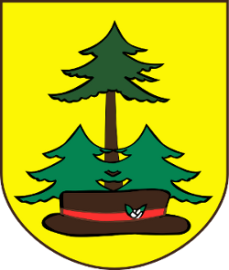 SPECYFIKACJA ISTOTNYCH WARUNKÓWZAMÓWIENIA (SIWZ)DLAPRZETARGU NIEOGRANICZONEGONA USŁUGIprzeprowadzonego zgodnie z postanowieniami ustawy z dnia 29 stycznia 2004 r. 
Prawo zamówień publicznych (Dz. U. z 2018 poz. 1986, z poźn. zm.) zwanej dalej Pzp, dla postępowań o wartości przekraczającej kwoty określone na podstawie art. 11 ust. 8 Pzp.„Odbieranie i zagospodarowanie odpadów komunalnych od właścicieli nieruchomości zamieszkałych w Gminie Lelis.”		                                                  ZATWIERDZAM:                                                                               Wójt                                                                             /-/ Stefan PrusikLelis, 14 maja 2019 r.Specyfikacja niniejsza zawiera :CZĘŚĆ I – INSTRUKCJA DLA WYKONAWCÓW Nazwa i adres Zamawiającego.Zamawiający :		Gmina LelisAdres :				ul. Szkolna 39, 07-402 LelisTelefon :				(29) 746-90-11Telefax :				(29) 649-90-00Konto bankowe :			05 8922 0009 0000 0619 2000 0010Numer NIP :			758-21-23-571Numer REGON :			550668189e-mail :				sekretariat@lelis.plURL :				www.bip.lelis.plDefinicjeIlekroć w niniejszej SIWZ mowa jest o:Wykonawcy – należy przez to rozumieć osobę fizyczną, osobę prawną albo jednostkę organizacyjną nieposiadającą osobowości prawnej, która ubiega się o udzielenie niniejszego zamówienia publicznego, złożyła ofertę lub zawarła umowę w sprawie zamówienia publicznego;Specyfikacji Istotnych Warunków Zamówienia (SIWZ) – należy przez to rozumieć komplet dokumentów przygotowanych przez Zamawiającego, niezbędnych do przygotowania i złożenia oferty na wybór Wykonawcy zgodnie z wymogami ustawy Pzp z dnia 29 stycznia 2004 r. (Dz. U. z 2018 poz. 1986, z poźn. zm.),Ustawie PZP– ustawa z dnia 29 stycznia 2004 r. Prawo zamówień publicznych (Dz. U. z 2018 poz. 1986, z poźn. zm.) -  zwanej dalej Pzp.Jednolity Europejski Dokument Zamówienia (JEDZ) – należy przez to rozumieć standardowy formularz jednolitego europejskiego dokumentu zamówienia, którego wzór określa rozporządzenie wykonawcze 
Komisji (UE) 2016/7 z dnia 5 stycznia 2016 r. (Dz. Urz. UE nr L 3 z 6.1.2016). 3. Tryb udzielania zamówienia.Postępowanie prowadzone będzie w trybie: przetargu nieograniczonego, zgodnie postanowieniami ustawy PZP aktami wykonawczymi oraz niniejszą SIWZDo udzielenia przedmiotu zamówienia publicznego stosuje się przepisy dotyczące usług.Szacunkowa wartość zamówienia publicznego przekracza równowartość kwoty 221 000 euro.4. Opis przedmiotu zamówienia.Przedmiotem zamówienia jest: „Odbieranie i zagospodarowanie odpadów komunalnych od właścicieli nieruchomości zamieszkałych w Gminie Lelis.”Szczegółowy opis przedmiotu zamówienia przedstawiony został w Części III niniejszej SIWZ.4.1.Wspólny Słownik Zamówień CPV.90500000 Usługi związane z odpadami,90513100 Usługi wywozu odpadów pochodzących z gospodarstw domowych,90514000 Usługi recyklingu odpadów,90511000 Usługi wywozu odpadów,90512000 Usługi transportu odpadów,90533000 Usługi gospodarki odpadami.4.2.Realizacja zamówienia. Realizacja zamówienia podlega prawu polskiemu, w tym w szczególności:- ustawie z dnia 29 stycznia 2004 r. Prawo zamówień publicznych (Dz. U. z 2018 poz. 1986, z poźn. zm.) - zwanej dalej ustawą Pzp,- ustawie z dnia 13 września 1996 r. o utrzymaniu czystości i porządku w gminach (Dz. U. z 2018 r. poz. 1454 z późn.zm.), - ustawie z dnia 14 grudnia 2012 r. o odpadach (Dz. U. z 2018 r. poz. 992, z poźn. zm.),- ustawie z dnia 9 listopada 2018 r. o elektronicznym fakturowaniu w zamówieniach publicznych, koncesjach na roboty budowlane lub usługi oraz partnerstwie publiczno-prywatnym (Dz.U. 2018 poz. 2191).-Wojewódzkiemu Planowi Gospodarki Odpadami, przyjętemu uchwałą Sejmiku Województwa Mazowieckiego Nr 3/19 z dnia 22 stycznia 2019 r. w sprawie uchwalenia Wojewódzkiego Planu Gospodarki Odpadami dla województwa mazowieckiego 2024 z załącznikami, - Uchwale nr III/19/2018 Rady Gminy Lelis z dnia 28 grudnia 2018 r. w sprawie Regulaminu utrzymania czystości i porządku na terenie Gminy Lelis, - Uchwale nr III/20/2018 Rady Gminy Lelis z dnia 28 grudnia 2018 r. w sprawie szczegółowego sposobu i zakresu świadczenia usług w zakresie odbierania odpadów komunalnych od właścicieli nieruchomości i zagospodarowania tych odpadów, w zamian za uiszczoną przez właściciela nieruchomości opłatę za gospodarowanie odpadami komunalnymi, - oraz innymi przepisami prawa.4.3. Podwykonawstwo. 4.3.1. Zamawiający nie zastrzega obowiązku osobistego wykonania przez Wykonawcę kluczowych części zamówienia.4.3.2. Wykonawca może powierzyć wykonanie części zamówienia podwykonawcy.4.3.3. Zamawiający żąda wskazania przez Wykonawcę części zamówienia, której lub których wykonanie zamierza powierzyć podwykonawcy lub podwykonawcom wraz ze wskazaniem firm podwykonawców. Wskazanie niniejszego, nastąpi w formularzu oferty, o ile podwykonawcy będą znani na etapie składania oferty.4.3.4. Wymagania i informacje dotyczące umowy/umów o podwykonawstwo, zostały wskazane 
we wzorze umowy stanowiącym Część II SIWZ.4.4.Wymagania określone w art. 29 ust 3a ustawy Pzp.4.4.1. Na podstawie art. 29 ust. 3a ustawy Pzp zamawiający wymaga zatrudnienia przez wykonawcę, podwykonawcę lub dalszego podwykonawcę osób wykonujących wszelkie czynności wchodzące w tzw. koszty bezpośrednie na  podstawie umowy o pracę. Wymóg ten dotyczy osób, które wykonują czynności bezpośrednio związane w wykonywaniem usługi, tj:kierowanie samochodami specjalistycznymi - bezpylnymi do: selektywnego zbierania odpadów komunalnych; zbierania zmieszanych odpadów komunalnych;odbierania odpadów bez funkcji kompaktującej;2) załadunek i rozładunek odpadów komunalnych wytworzonych na terenie gminy Lelis.Art. 22 § 1 ustawy z dnia 26 czerwca 1974 r. – Kodeks pracy (Dz.U.2018.917 z późn.zm.): przez nawiązanie stosunku pracy pracownik zobowiązuje się do wykonywania pracy określonego rodzaju na rzecz pracodawcy i pod jego kierownictwem oraz w miejscu i czasie wyznaczonym przez pracodawcę, a pracodawca – do zatrudnienia pracownika za wynagrodzeniem. 4.4.2. W trakcie realizacji zamówienia zamawiający będzie uprawniony do wykonywania czynności kontrolnych wobec wykonawcy odnośnie spełnienia przez wykonawcę lub podwykonawcę wymogu zatrudnienia na podstawie umowy o pracę osób wykonujących wskazane czynności. Szczegółowe zasady dokumentowania zatrudnienia na podstawie umowy o pracę w/w osób oraz kontrolowanie tego obowiązku przez Zamawiającego i przewidziane z tego tytułu sankcje zostały określone w części II SIWZ. 4.4.3. Zamawiający nie określa wymagań o których mowa w art. 29 ust. 4 ustawy Pzp.5. Zamówienia częściowe.Zamawiający  nie dopuszcza możliwości składania ofert częściowych.6. Zamówienia uzupełniające.Zamawiający nie  przewiduje udzielenia zamówień uzupełniających.7. Informacja o ofercie wariantowej.Zamawiający nie dopuszcza składania ofert wariantowych.8. Wybór oferty z zastosowaniem aukcji elektronicznej.Zamawiający nie będzie korzystał z aukcji elektronicznej przy wyborze najkorzystniejszej oferty.9. Informacja o zamiarze zawarcia umowy ramowej.Zamawiający nie zamierza zawierać umowy ramowej.10. Termin wykonania zamówieniaTermin realizacji zamówienia:  od 1 lipca 2019 r. do 31 grudnia 2019 r.11.  Warunki udziału w postępowaniu:O udzielenie zamówienia mogą ubiegać się Wykonawcy, którzy:Spełniają warunki udziału w postępowaniu opisane w pkt 11.1.SIWZ;Nie podlegają wykluczeniu.11.1. Opis warunków udziału w postępowaniu:11.1.1. Kompetencje lub uprawnienia do prowadzenia określonej działalności zawodowej, o ile wynika to z odrębnych przepisów. Zamawiający uzna powyższy warunek za spełniony, jeśli Wykonawca/cy wykaże/ą, że:1. Posiadają wpis do Rejestru działalności regulowanej w zakresie odbierania odpadów komunalnych od właścicieli nieruchomości, prowadzonego przez Wójta Gminy Lelis  w trybie ustawy o utrzymaniu czystości i porządku w gminach (Dz. U. z 2018 r. poz. 1454 z późn.zm.).2. Posiadają umowę z Regionalną Instalacją do Przetwarzania Odpadów Komunalnych dla regionu Ostrołęcko – Siedleckiego na przyjmowanie odebranych od właścicieli nieruchomości zmieszanych odpadów komunalnych, odpadów zielonych oraz pozostałości z sortowania odpadów komunalnych.3. Posiadają zezwolenie na zbieranie odpadów wydane na podstawie art. 41 ustawy z dnia 14 grudnia 
2012 r. o odpadach (Dz. U. z 2018 r. poz. 992, z późn. zm.).4. Posiadają zezwolenie na prowadzenie działalności w zakresie transportu odpadów wydane przez właściwy organ zgodnie z ustawą z 14 grudnia 2012 r. o odpadach (Dz. U. z 2018 r. poz. 992, z późn. zm.).5. Spełniają warunki rozporządzenia Ministra Środowiska z dnia 11 stycznia 2013 roku w sprawie szczegółowych wymagań w zakresie odbierania odpadów komunalnych od właścicieli nieruchomości (Dz. U. z 2013 r. poz. 122).6. Są wpisani do rejestru podmiotów zbierających zużyty sprzęt elektryczny i elektroniczny, prowadzonego przez Głównego Inspektora Ochrony Środowiska.11.2. Sytuacja ekonomiczna lub finansowa:Wykonawca spełni warunek jeśli wykaże, że jest ubezpieczony od odpowiedzialności cywilnej 
w zakresie prowadzonej działalności związanej z przedmiotem zamówienia na kwotę/sumę gwarancyjną nie mniejszą niż 300.000,00 zł brutto ( słownie: trzysta tysięcy złotych);11.3. Zdolność techniczna lub zawodowa:Zamawiający uzna powyższy warunek za spełniony, jeżeli Wykonawca wykaże że:1. W okresie ostatnich 3 lat przed  upływem terminu składania ofert, a jeżeli okres prowadzenia działalności jest krótszy, to w tym okresie, wykonał lub wykonuje, usługi odbierania odpadów komunalnych z nieruchomości, o łącznej masie odebranych odpadów komunalnych wynoszącej co najmniej 1750 Mg w ciągu następujących po sobie 12 miesięcy.2. spełnia wymagania dla podmiotu odbierającego odpady komunalne od właścicieli nieruchomości, zgodnie z Rozporządzeniem Ministra Środowiska z dnia 11 stycznia 2013 r. w sprawie szczegółowych wymagań w zakresie odbierania odpadów komunalnych od właścicieli nieruchomości (Dz.U. z 2013 r. poz. 122), tj. dysponuje lub będzie dysponować specjalistycznym sprzętem zgodnie z w/w rozporządzeniem, tj.co najmniej 2 samochodami specjalistycznymi - bezpylnymi do selektywnego zbierania odpadów komunalnych,co najmniej 2 samochodami specjalistycznymi - bezpylnymi do zbierania zmieszanych odpadów komunalnych,co najmniej 1 pojazdem do odbierania odpadów bez funkcji kompaktującej,posiada bazę magazynowo - transportową usytuowaną na terenie gminy Lelis, lub w odległości nie większej niż 60 km od jej granicy, która musi spełniać szczegółowe wymagania  wynikające z rozporządzenia Ministra Środowiska z dnia 11 stycznia 2013 r. w sprawie szczegółowych wymagań w zakresie odbierania odpadów komunalnych od właścicieli nieruchomości (Dz. U. z 2013 r.  poz. 122).Pojazdy wymienione w punktach a-c, muszą spełniać szczegółowe wymagania dla pojazdów wynikające z rozporządzenia Ministra Środowiska z dnia 11 stycznia 2013 r. w sprawie szczegółowych wymagań w zakresie odbierania odpadów komunalnych od właścicieli nieruchomości (Dz. U. z 2013 r. poz. 122), tj.:pojazdy muszą być trwale i czytelnie oznakowane w widocznym miejscu, nazwą firmy oraz danymi adresowymi i numerem telefonu podmiotu odbierającego odpady komunalne od właścicieli nieruchomości,konstrukcja pojazdów musi zabezpieczać przed rozwiewaniem i rozpylaniem przewożonych odpadów oraz minimalizować oddziaływanie czynników atmosferycznych na odpady, pojazdy muszą być wyposażone w narzędzia lub urządzenia umożliwiające sprzątanie terenu po opróżnieniu pojemników.Baza magazynowo – transportowa wymieniona w punkcie d powinna być usytułowana oraz posiadać:baza powinna być usytuowana na terenie, do którego Wykonawca posiada tytuł prawny,teren bazy magazynowo - transportowej powinien być zabezpieczony w sposób uniemożliwiający wstęp osobom nieupoważnionym,miejsca przeznaczone do parkowania pojazdów powinny być zabezpieczone przed emisją zanieczyszczeń do gruntu,miejsce magazynowania selektywnie zabranych odpadów komunalnych powinny być zabezpieczone przed emisją zanieczyszczeń do gruntu oraz zabezpieczone przed działaniem czynników atmosferycznych,teren bazy magazynowo - transportowej powinien być wyposażony w narzędzia lub systemy zapewniające zagospodarowanie wód opadowych i ścieków przemysłowych, pochodzących z terenu bazy zgodnie z wymogami określonymi w przepisach ustawy z dnia 18 lipca 2001r. - Prawo wodne (Dz.U. z 2018 r. 
poz. 2268, z późn. zm.),baza magazynowo - transportowa musi być wyposażona w miejsca przeznaczone do parkowania pojazdów, pomieszczenie socjalne dla pracowników odpowiadające liczbie zatrudnionych osób, miejsca do magazynowania  selektywnie zebranych odpadów z grupy odpadów komunalnych, legalizowaną samochodową wagę najazdową - w przypadku gdy na terenie bazy następuje  magazynowanie odpadów, na terenie bazy magazynowo - transportowej powinien znajdować się punkt  bieżącej konserwacji i napraw pojazdów oraz miejsce do mycia i dezynfekcji pojazdów (o ile czynności te nie są wykonywane przez uprawnione podmioty zewnętrzne poza terenem bazy).12. Podstawy wykluczenia Wykonawcy12.1. Zamawiający wykluczy z niniejszego postępowania, zgodnie z art. 24 ust 1 pkt 12-23 Pzp:wykonawcę, który nie wykazał spełniania warunków udziału w postępowaniu lub nie wykazał braku podstaw wykluczenia;Wykonawcę będącego osobą fizyczną, którego prawomocnie skazano za przestępstwo:o którym mowa w art. 165a, art. 181–188, art. 189a, art. 218–221, art. 228–230a, art. 250a, art. 258 lub 
art. 270–309 ustawy z dnia 6 czerwca 1997 r. – Kodeks karny (Dz. U. z 2018 r.  poz. 1600, z późn. zm.) lub art. 46 lub art. 48 ustawy z dnia 25 czerwca 2010 r. o sporcie (Dz. U. z 2018 r. poz. 1263, z późn. zm.);o charakterze terrorystycznym, o którym mowa w art. 115 § 20 ustawy z dnia 6 czerwca 1997 r. – Kodeks karny (Dz. U. z 2018 r.  poz. 1600, z późn. zm.);skarbowe; o którym mowa w art. 9 lub art. 10 ustawy z dnia 15 czerwca 2012 r. o skutkach powierzania wykonywania pracy cudzoziemcom przebywającym wbrew przepisom na terytorium Rzeczypospolitej Polskiej (Dz. U. z 2012 r. poz. 769);Wykonawcę, jeżeli urzędującego członka jego organu zarządzającego lub nadzorczego, wspólnika spółki w spółce jawnej lub partnerskiej albo komplementariusza w spółce komandytowej lub komandytowo-akcyjnej lub prokurenta prawomocnie skazano za przestępstwo, o którym mowa powyżej;Wykonawcę, wobec którego wydano prawomocny wyrok sądu lub ostateczną decyzję administracyjną o zaleganiu z uiszczeniem podatków, opłat lub składek na ubezpieczenia społeczne lub zdrowotne, chyba że Wykonawca dokonał płatności należnych podatków, opłat lub składek na ubezpieczenia społeczne lub zdrowotne wraz z odsetkami lub grzywnami lub zawarł wiążące porozumienie w sprawie spłaty tych należności;Wykonawcę, który w wyniku zamierzonego działania lub rażącego niedbalstwa wprowadził Zamawiającego w błąd przy przedstawieniu informacji, że nie podlega wykluczeniu, spełnia warunki udziału w postępowaniu, lub który zataił te informacje lub nie jest w stanie przedstawić wymaganych dokumentów;Wykonawcę, który w wyniku lekkomyślności lub niedbalstwa przedstawił informacje wprowadzające w błąd Zamawiającego, mogące mieć istotny wpływ na decyzje podejmowane przez Zamawiającego w postępowaniu o udzielenie zamówienia;Wykonawcę, który bezprawnie wpływał lub próbował wpłynąć na czynności Zamawiającego lub pozyskać informacje poufne, mogące dać mu przewagę w postępowaniu o udzielenie zamówienia;Wykonawcę, który brał udział w przygotowaniu postępowania o udzielenie zamówienia lub którego pracownik, a także osoba wykonująca pracę na podstawie umowy zlecenia, o dzieło, agencyjnej lub innej umowy o świadczenie usług, brał udział w przygotowaniu takiego postępowania, chyba że spowodowane tym zakłócenie konkurencji może być wyeliminowane w inny sposób niż przez wykluczenie Wykonawcy z udziału w postępowaniu;Wykonawcę, który z innymi wykonawcami zawarł porozumienie mające na celu zakłócenie konkurencji między Wykonawcami w postępowaniu o udzielenie zamówienia, co Zamawiający jest w stanie wykazać za pomocą stosownych środków dowodowych;Wykonawcę będącego podmiotem zbiorowym, wobec którego sąd orzekł zakaz ubiegania się o zamówienia publiczne na podstawie ustawy z dnia 28 października 2002 r. o odpowiedzialności podmiotów zbiorowych za czyny zabronione pod groźbą kary (Dz.U. 2019 poz. 628);Wykonawcę, wobec którego orzeczono tytułem środka zapobiegawczego zakaz ubiegania się o zamówienia publiczne;Wykonawców, którzy należąc do tej samej grupy kapitałowej, w rozumieniu ustawy z dnia 16 lutego 2007 r. o ochronie konkurencji i konsumentów (Dz. U. z 2019 r. poz. 369) złożyli odrębne oferty, oferty częściowe lub wnioski o dopuszczenie do udziału w postępowaniu, chyba że wykażą, że istniejące między nimi powiązania nie prowadzą do zakłócenia konkurencji w postępowaniu o udzielenie zamówienia.12.2. Zamawiający wykluczy Wykonawcę z niniejszego postępowania, zgodnie z art. 24 ust. 5pkt 1 ustawy Pzp:1)  w stosunku do którego otwarto likwidację, w zatwierdzonym przez sąd układzie w postępowaniu restrukturyzacyjnym jest przewidziane zaspokojenie wierzycieli przez likwidację jego majątku lub sąd zarządził likwidację jego majątku w trybie  art. 332 ust. 1 ustawy z dnia 15 maja 2015 r. – Prawo restrukturyzacyjne (Dz. U. z 2019 r. poz. 243, z późn. zm.) lub którego upadłość ogłoszono, z wyjątkiem Wykonawcy, który po ogłoszeniu upadłości zawarł układ zatwierdzony prawomocnym postanowieniem sądu, jeżeli układ nie przewiduje zaspokojenia wierzycieli przez likwidację majątku upadłego, chyba że sąd zarządził likwidację  jego majątku w trybie art. 366 ust. 1 ustawy 
z dnia 28 lutego 2003 r. – Prawo upadłościowe (Dz. U. z 2019 r. poz. 498)12.3. Wykluczenie Wykonawcy następuje zgodnie z art. 24 ust 7 ustawy Pzp.12.4. Wykonawca, który podlega wykluczeniu na podstawie art. 24 ust. 1 pkt 13 i 14 oraz pkt 16–20, może przedstawić dowody na to, że podjęte przez niego środki są wystarczające do wykazania jego rzetelności, w szczególności udowodnić naprawienie szkody wyrządzonej przestępstwem lub przestępstwem skarbowym, zadośćuczynienie pieniężne za doznaną krzywdę lub naprawienie szkody, wyczerpujące wyjaśnienie stanu faktycznego oraz współpracę z organami ścigania oraz podjęcie konkretnych środków technicznych, organizacyjnych i kadrowych, które są odpowiednie dla zapobiegania dalszym przestępstwom lub przestępstwom skarbowym lub nieprawidłowemu postępowaniu wykonawcy. Regulacji, o której mowa w zdaniu pierwszym nie stosuje się, jeżeli wobec wykonawcy, będącego podmiotem zbiorowym, orzeczono prawomocnym wyrokiem sądu zakaz ubiegania się o udzielenie zamówienia oraz nie upłynął określony w tym wyroku okres obowiązywania tego zakazu. 12.5. Wykonawca nie podlega wykluczeniu, jeżeli Zamawiający, uwzględniając wagę i szczególne okoliczności czynu wykonawcy, uzna za wystarczające dowody przedstawione na podstawie pkt. 12.4. SIWZ.12.6. Zamawiający może wykluczyć wykonawcę na każdym etapie postępowania.13. Wykaz oświadczeń lub dokumentów, potwierdzających spełnianie warunków udziału w postępowaniu oraz brak podstaw wykluczenia.UWAGA:  Zamawiający najpierw dokona oceny ofert, a następnie zbada, czy Wykonawca, którego oferta została oceniona jako najkorzystniejsza, nie podlega wykluczeniu oraz spełnia warunki udziału w postępowaniu. Zamawiający udzieli zamówienia publicznego Wykonawcy, którego oferta w toku oceny ofert nie zostanie odrzucona i zostanie uznana za najkorzystniejszą, 
tzn. otrzyma największą liczbę punktów na podstawie kryteriów opisanych w punkcie 
24 SIWZ, nie zostanie wykluczony oraz spełnia warunki udziału w postępowaniu.Jeżeli jednak  wybrany Wykonawca uchyla się od zawarcia umowy lub nie wnosi wymaganego zabezpieczenia umowy, Zamawiający może zbadać, czy nie podlega wykluczeniu oraz czy spełnia warunki udziału w postępowaniu Wykonawca, który złożył ofertę najwyżej ocenioną spośród pozostałych ofert.13.1. W celu potwierdzenia spełniania warunków udziału w postępowaniu o udzielenie zamówienia 
i wykazania braku podstaw wykluczenia, Zamawiający żąda aby Wykonawca złożył wraz z ofertą:13.1.1. Jednolity Europejski Dokument Zamówienia (JEDZ) sporządzony na podstawie wzoru stanowiącego załącznik nr 2 do SIWZ. JEDZ jest dostępny na stronie internetowej Zamawiającego http://bip.lelis.pl oraz na https://platformazakupowa.pl/pn/lelis w miejscu zamieszczenia niniejszej SIWZ.W celu wypełnienia JEDZ należy wykonać kolejno następujące czynności:JEDZ musi być złożony w formie elektronicznej za pośrednictwem „Platformy Zakupowej”. Zamawiający informuje, że pod adresem https://espd.uzp.gov.pl/ Urząd Zamówień Publicznych udostępnił narzędzie umożliwiające Zamawiającym i Wykonawcom utworzenie, wypełnienie i ponowne wykorzystanie standardowego formularza JEDZ/ESPD w wersji elektronicznej (eESPD).W celu wypełnienia oświadczenia JEDZ należy z „Platformy Zakupowej” dostępnej pod adresem https://platformazakupowa.pl/pn/lelis pobrać plik JEDZ, będący załącznikiem nr 2 do SIWZ, a następnie zaimportować na stronie https://espd.uzp.gov.pl/ i postępować dalej zgodnie z instrukcjami (podpowiedziami) w narzędziu. Szczegółowe informacje związane z zasadami i sposobem wypełnienia JEDZ znajdują się także w wyjaśnieniach Urzędu Zamówień Publicznych, dostępnych na stronie Urzędu Zamówień Publicznych w „Repozytorium Wiedzy” w zakresie Jednolity Europejski Dokument Zamówienia na stronie https://www.uzp.gov.pl/baza-wiedzy/jednolity-europejski-dokument-zamowienia .należy wygenerować dokument elektroniczny JEDZ, w szczególności w formacie danych: .pdf, .doc, .docx. .rtf,.xps, .odt;po stworzeniu lub wygenerowaniu przez wykonawcę dokumentu elektronicznego JEDZ, wykonawca podpisuje ww. dokument kwalifikowanym podpisem elektronicznym, wystawionym przez dostawcę kwalifikowanej usługi zaufania, będącego podmiotem świadczącym usługi certyfikacyjne - podpis elektroniczny, spełniające wymogi bezpieczeństwa określone w ustawie z dnia 5 września 2016 r. – o usługach zaufania oraz identyfikacji elektronicznej (Dz. U. z 2016 r. poz. 1579);  Obowiązek złożenia JEDZ w postaci elektronicznej opatrzonej kwalifikowanym podpisem elektronicznym w sposób określony powyżej dotyczy również JEDZ składanego na wezwanie w trybie art. 26 ust. 3 ustawy Pzp; w takim przypadku Zamawiający nie wymaga szyfrowania tego dokumentu.Informacje pomocnicze na temat jednolitego dokumentu, w tym instrukcję jego wypełnienia oraz informacje dotyczące elektronicznego narzędzia do jego wypełniania dostępne są na stronie Urzędu Zamówień Publicznych pod adresem: https://www.uzp.gov.pl/baza-wiedzy/jednolity-europejski-dokument-zamowienia.Wykonawca przygotowując JEDZ może ograniczyć się do wypełnienia sekcji α Części IV formularza JEDZ i nie musi wypełniać żadnej z pozostałych sekcji w Części IV. Właściwej (dowodowej) weryfikacji spełniania konkretnych określonych przez Zamawiającego, warunków udziału w postępowaniu (kryteriów selekcji) Zamawiający dokona na zakończenie postępowania w oparciu o stosowne dokumenty składane przez Wykonawcę, którego oferta została oceniona najwyżej, na wezwanie Zamawiającego z art. 26 ust. 1 ustawy Pzp.UWAGA: Złożenie JEDZ wraz z ofertą na nośniku danych (np. CD, pendrive) jest niedopuszczalne, nie stanowi bowiem jego złożenia przy użyciu środków komunikacji elektronicznej w rozumieniu przepisów ustawy
 z dnia 18 lipca 2002 o świadczeniu usług drogą elektroniczną (Dz. U. z 2019 r. poz. 123 z późn. zm.).13.1.2. Wykonawca, który powołuje się na zasoby innych podmiotów, w celu wykazania braku istnienia wobec nich podstaw wykluczenia oraz spełniania, w zakresie, w jakim powołuje się na ich zasoby – warunków udziału w postępowaniu składa także JEDZ dotyczące tych podmiotów. 13.1.3. Wykonawca, który zamierza powierzyć wykonanie części zamówienia podwykonawcom, w celu wykazania braku istnienia wobec nich podstaw wykluczenia z udziału w postępowaniu, zamieszcza w JEDZ informację o tych podmiotach. We wskazanym zakresie podmiot trzeci składa JEDZ, o którym mowa w 
pkt 13.1.1.;13.1.4 Inne dokumenty składane przez Wykonawcę wraz z ofertą:Formularz oferty sporządzony wg wzoru stanowiącego załącznik nr 1 do SIWZ,dowód wniesienia wadium,stosowne Pełnomocnictwo(a) – zgodnie z  punktem 18.1.4. SIWZ,w przypadku Wykonawców wspólnie ubiegających się o udzielenie zamówienia, dokument ustanawiający Pełnomocnika do reprezentowania ich w postępowaniu o udzielenie zamówienia albo reprezentowania w postępowaniu i zawarcia umowy w sprawie niniejszego zamówienia publicznego zgodnie z pkt 14.1. SIWZ, w przypadku gdy Wykonawca polega na zasobach innych podmiotów w celu spełnienia warunków udziału w postępowaniu, musi udowodnić zamawiającemu, że realizując zamówienie, będzie dysponował niezbędnymi zasobami tych podmiotów, w szczególności przedstawiając zobowiązanie tych podmiotów do oddania mu do dyspozycji niezbędnych zasobów na potrzeby realizacji zamówienia. 13.2. W celu potwierdzenia braku podstaw wykluczenia, Zamawiający żąda aby Wykonawca złożył 
w terminie 3 dni od dnia zamieszczenia na własnej stronie internetowej Zamawiającego http://bip.lelis.pl/ oraz na https://platformazakupowa.pl/pn/lelis informacji, o której mowa w art. 86 ust. 5 ustawy Pzp – oświadczenia o przynależności lub braku przynależności, do tej samej grupy kapitałowej, o której mowa w art. 24 ust. 1 pkt 23 ustawy Pzp. Wykonawca może wraz ze złożeniem oświadczenia przedstawić dowody, że powiązania z innym Wykonawcą nie prowadzą do zakłócenia konkurencji w postępowaniu o udzielenie zamówienia (wzór oświadczenia stanowi załącznik nr 5 do SIWZ).13.3. Wykaz oświadczeń lub dokumentów, składanych przez Wykonawcę w postępowaniu na wezwanie Zamawiającego w celu potwierdzenia okoliczności, o których mowa w art. 25 ust 1 pkt 1 ustawy Pzp ( w zakresie spełniania warunków udziału w postępowaniu):Zamawiający wezwie Wykonawcę, którego oferta została oceniona najwyżej, do złożenia w wyznaczonym przez Zamawiającego, nie krótszym niż 5 dni terminie, aktualnych na dzień złożenia niżej wymienionych oświadczeń lub dokumentów: 13.3.1. Zezwolenie na prowadzenie działalności w zakresie transportu odpadów wydane przez właściwy organ zgodnie z ustawą z 14 grudnia 2012 r. o odpadach (Dz. U. z 2018 r. poz. 992, z późn.zm.).13.3.2. Wykaz usług wykonanych lub wykonywanych w zakresie niezbędnym do wykazania spełniania warunku wiedzy i doświadczenia, w okresie ostatnich trzech lat przed upływem terminu składania ofert, a jeżeli okres działalności jest krótszy – w tym okresie, z podaniem rodzaju wykonanej usługi, dat wykonania, masy odebranych odpadów komunalnych z nieruchomości w okresie 12 miesięcy oraz załączeniem dokumentu potwierdzającego, że te usługi  zostały wykonane należycie, sporządzony na podstawie wzoru stanowiącego załącznik nr 3 do niniejszej SIWZ. (Wykonawcy składający ofertę wspólną przedstawiają razem jeden dokument w formie załącznika nr 3.) Do wykazu należy załączyć dowody potwierdzające, że usługi zostały wykonane lub są wykonywane należycie. Dowodami tymi są:poświadczenie, z tym że w odniesieniu do nadal wykonywanych usług okresowych lub ciągłych poświadczenie powinno być wydane nie wcześniej niż na 3 miesiące przed upływem terminu składania ofert;w przypadku, gdy z uzasadnionych przyczyn o obiektywnym charakterze wykonawca nie jest w stanie uzyskać poświadczenia, o którym mowa w pkt. 1) – oświadczenie Wykonawcy.W przypadku gdy Zamawiający jest podmiotem, na rzecz którego usługi wskazane w wykazie usług, zostały wcześniej wykonane, wykonawca nie ma obowiązku przedkładania ww. dowodów. 13.3.3. Oświadczenie o spełnieniu wymagań dla podmiotu odbierającego odpady komunalne od właścicieli nieruchomości zgodnie z Rozporządzeniem Ministra Środowiska z dnia 11 stycznia 2013 r. w sprawie szczegółowych wymagań w zakresie odbierania odpadów komunalnych od właścicieli nieruchomości 
(Dz.U. z 2013 poz. 122) sporządzone na podstawie wzoru stanowiącego załącznik Nr 4.13.3.4.   Odpis z właściwego rejestru lub z centralnej ewidencji i informacji o działalności gospodarczej, jeżeli odrębne przepisy wymagają wpisu do rejestru lub ewidencji, w celu potwierdzenia braku podstaw wykluczenia na podstawie art. 24 ust. 5 pkt 1 ustawy Pzp;13.3.5.  zaświadczenie właściwego naczelnika urzędu skarbowego potwierdzające, że Wykonawca nie zalega z opłacaniem podatków, wystawionego nie wcześniej niż 3 miesiące przed upływem terminu składania ofert albo wniosków o dopuszczenie do udziału w postępowaniu, lub innego dokumentu potwierdzającego, że Wykonawca zawarł porozumienie z właściwym organem podatkowym w sprawie spłat tych należności wraz z ewentualnymi odsetkami lub grzywnami, w szczególności uzyskał przewidziane prawem zwolnienie, odroczenie lub rozłożenie na raty zaległych płatności lub wstrzymanie w całości wykonania decyzji właściwego organu;13.3.6.  zaświadczenie właściwej terenowej jednostki organizacyjnej Zakładu Ubezpieczeń Społecznych lub Kasy Rolniczego Ubezpieczenia Społecznego albo innego dokumentu potwierdzające, że Wykonawca nie zalega z opłacaniem składek na ubezpieczenia społeczne lub zdrowotne, wystawionego nie wcześniej niż 3 miesiące przed upływem terminu składania ofert albo wniosków o dopuszczenie do udziału w postępowaniu, lub innego dokumentu potwierdzającego, że Wykonawca zawarł porozumienie z właściwym organem w sprawie spłat tych należności wraz z ewentualnymi odsetkami lub grzywnami, w szczególności uzyskał przewidziane prawem zwolnienie, odroczenie lub rozłożenie na raty zaległych płatności lub wstrzymanie w całości wykonania decyzji właściwego organu; 13.3.7. oświadczenie Wykonawcy o niezaleganiu z opłacaniem podatków i opłat lokalnych,  o których mowa w ustawie z dnia 12 stycznia 1991 r. o podatkach i opłatach lokalnych (Dz. U. z 2018 poz. 1445, z późn. zm.);13.3.8. dokument  potwierdzający, że Wykonawca  jest ubezpieczony od odpowiedzialności cywilnej w zakresie prowadzonej działalności związanej z przedmiotem zamówienia, na sumę gwarancyjną określoną przez Zamawiającego.UWAGA: Jeżeli z uzasadnionej przyczyny Wykonawca nie może złożyć dokumentu o którym mowa w pkt 13.3.4. SIWZ, Zamawiający dopuszcza złożenie przez Wykonawcę innych dokumentów, zgodnie z art. 26 ust 2c ustawy Pzp.W przypadku złożenia przez Wykonawcę dokumentów zawierających dane wyrażone w innych walutach niż PLN, Zamawiający jako kurs przeliczeniowy waluty przyjmie średni kurs narodowego Banku Polskiego (NBP), obowiązujący w dniu zamieszczenia ogłoszenia o zamówieniu w Biuletynie Zamówień Publicznych, a jeżeli w danym dniu brak średniego kursu NBP, Zamawiający przyjmie średni kurs  z dnia następnego.13.4.  Zamawiający wezwie Wykonawców, którzy nie złożyli oświadczeń, o których mowa w art. 25a ust.1 ustawy Pzp, oświadczeń lub dokumentów potwierdzających okoliczności, o których mowa w art. 25 
ust. 1 Pzp, lub innych dokumentów niezbędnych do przeprowadzenia postępowania, oświadczenia lub dokumenty są niekompletne, zawierają błędy lub budzą wskazane przez Zamawiającego wątpliwości, do ich złożenia, uzupełnienia lub poprawienia lub do udzielenia wyjaśnień w wyznaczonym terminie, chyba że mimo ich złożenia, uzupełnienia lub poprawienia lub udzielenia wyjaśnień oferta Wykonawcy podlega odrzuceniu albo konieczne byłoby unieważnienie postępowania.13.5.  Ocena spełniania warunków udziału w postępowaniu zostanie dokonana wg formuły: „spełnia – nie spełnia”.13.6. Jeżeli jest to niezbędne dla zapewnienia odpowiedniego przebiegu postępowania o udzielenie zamówienia, zamawiający może na każdym etapie postępowania wezwać wykonawców do złożenia wszystkich lub niektórych oświadczeń lub dokumentów potwierdzających, że nie podlegają wykluczeniu, spełniają warunki udziału w postępowaniu lub kryteria selekcji, a jeżeli zachodzą uzasadnione podstawy do uznania, że złożone uprzednio oświadczenia lub dokumenty nie są już aktualne, do złożenia aktualnych oświadczeń lub dokumentów,Wykonawca nie jest obowiązany do złożenia oświadczeń lub dokumentów potwierdzających okoliczności, o których mowa w art. 25 ust. 1 pkt 1-3, jeżeli zamawiający posiada oświadczenia lub dokumenty dotyczące tego wykonawcy lub może je uzyskać za pomocą bezpłatnych i ogólnodostępnych baz danych, w szczególności rejestrów publicznych. Wykonawca, na zasadach określonych w § 10 rozporządzenia Ministra Rozwoju z dnia 26 lipca 2016 roku w sprawie rodzajów dokumentów, jakich może żądać zamawiający od wykonawcy w postępowaniu o udzielenie zamówienia, zobowiązany jest wskazać tę okoliczność Zamawiającemu.Z treści składanych dokumentów i oświadczeń musi wynikać jednoznacznie, iż postawione przez Zamawiającego warunki i wymagania zostały spełnione.Wykonawcy wspólnie ubiegający się o udzielenie zamówienia. 14.1. Wykonawcy wspólnie ubiegający się o udzielenie niniejszego zamówienia powinni spełniać warunki udziału w postępowaniu oraz złożyć dokumenty potwierdzające spełnienie tych warunków, zgodnie z zapisami zawartymi w SIWZ. Ponadto tacy Wykonawcy ustanawiają Pełnomocnika do reprezentowania ich w niniejszym postępowaniu albo reprezentowania ich w postępowaniu i zawarcia umowy w sprawie zamówienia publicznego. Pełnomocnictwo w formie pisemnej (oryginał lub kopia potwierdzona za zgodność z oryginałem), należy dołączyć do oferty14.2.  Oferta musi być podpisana w taki sposób by prawnie zobowiązywała wszystkich partnerów.14.3.  W przypadku Wykonawców wspólnie ubiegających się o udzielenie zamówienia, żaden z nich nie może podlegać wykluczeniu z powodu niespełniania warunków, o których mowa w art. 24 ust. 1 ustawy Pzp, oraz o których mowa w pkt  12. SIWZ, natomiast spełnianie warunków udziału w postępowaniu Wykonawcy wykazują zgodnie z pkt 11.1. SIWZ łącznie.14.4. W przypadku Wykonawców wspólnie ubiegających się o udzielenie zamówienia JEDZ o którym mowa w pkt 13.1.2. SIWZ składa każdy z Wykonawców wspólnie ubiegających się o zamówienie. JEDZ ma potwierdzać spełnianie warunków udziału w postępowaniu oraz brak podstaw wykluczenia w zakresie, w którym każdy z Wykonawców wskazuje spełnianie warunków udziału w postępowaniu  oraz brak podstaw wykluczenia.14.5. W przypadku wspólnego ubiegania się o zamówienie przez Wykonawców  oświadczenie 
o przynależności lub braku przynależności do tej samej grupy kapitałowej, o którym mowa w pkt. 13.2. SIWZ składa każdy z Wykonawców.14.6.  W przypadku wspólnego ubiegania się o zamówienie przez Wykonawców są oni zobowiązani na wezwanie Zamawiającego złożyć dokumenty i oświadczenia o których mowa w pkt 13.3. SIWZ, przy czym dane dokumenty i oświadczenia składa każda ze stron.14.7. Wykonawcy wspólnie ubiegający się o niniejsze zamówienie, których oferta zostanie uznana za najkorzystniejszą, przed podpisaniem umowy o realizację zamówienia, są zobowiązani dostarczyć Zamawiającemu umowę regulującą ich współpracę. Umowa taka powinna określać strony umowy, cel działania, sposób współdziałania, zakres prac przewidzianych do wykonania przez każdego z nich, solidarną odpowiedzialność za wykonanie zamówienia, oznaczenie trwania konsorcjum (obejmującego okres realizacji przedmiotu zamówienia, gwarancji, rękojmi), wykluczenie możliwości wypowiedzenia umowy konsorcjum przez któregokolwiek z jego członków do czasu wykonania zamówienia. 14.8. Wykonawcy wspólnie ubiegający się o udzielenie zamówienia ponoszą solidarną odpowiedzialność za wykonanie umowy i wniesienie zabezpieczenia należytego wykonania umowy.14.9. Zamawiający nie określa szczególnego sposobu spełniania warunków udziału w postępowaniu, 
o których mowa w art. 22 ust. 1b ustawy Pzp oraz nie określa warunków realizacji zamówienia przez Wykonawców wspólnie ubiegających się o zamówienie  w inny sposób niż w przypadku pojedynczego Wykonawcy.Wszelka korespondencja prowadzona będzie wyłącznie z Pełnomocnikiem.15. Poleganie na zdolnościach lub sytuacji innych podmiotów.15.1. Wykonawca może w celu potwierdzenia spełniania warunków udziału w postępowaniu, o których mowa w punkcie 11.1. SIWZ w stosownych sytuacjach oraz w odniesieniu do konkretnego zamówienia, lub jego części, polegać na zdolnościach technicznych lub zawodowych lub sytuacji finansowej lub ekonomicznej innych podmiotów, niezależnie od charakteru prawnego łączących go z nim stosunków prawnych.15.2.  Wykonawca który polega na zdolnościach technicznych i zawodowych oraz/lub sytuacji finansowej lub ekonomicznej innych podmiotów, musi udowodnić Zamawiającemu, że realizując zamówienie, będzie dysponował niezbędnymi zasobami tych podmiotów, w szczególności przedstawiając zobowiązanie tych podmiotów do oddania mu do dyspozycji niezbędnych zasobów na potrzeby realizacji zamówienia. Zobowiązanie (lub inny dokument) potwierdzające udostępnianie zasobów przez inne podmioty należy złożyć wraz z ofertą.15.3. W celu oceny, czy wykonawca polegając na zdolnościach lub sytuacji innych podmiotów na zasadach określonych w art. 22a ustawy Pzp, będzie dysponował niezbędnymi zasobami w stopniu umożliwiającym należyte wykonanie zamówienia publicznego oraz oceny, czy stosunek łączący wykonawcę z tymi podmiotami gwarantuje rzeczywisty dostęp do ich zasobów, z zobowiązania lub innego dokumentu potwierdzających udostepnienie zasobów przez inne podmioty musi wynikać w szczególności:15.3.1.  zakres dostępnych Wykonawcy zasobów innego podmiotu;15.3.2. sposób wykorzystania zasobów innego podmiotu, przez Wykonawcę, przy wykonywaniu zamówienia publicznego;15.3.3. zakres i okres udziału innego podmiotu przy wykonywaniu zamówienia publicznego.15.4. Zamawiający oceni, czy udostępnianie Wykonawcy przez inne podmioty zdolności techniczne lub zawodowe lub ich sytuacja finansowa lub ekonomiczna, pozwalają na wykazanie przez Wykonawcę spełnianie warunków udziału w postępowaniu oraz zbada, czy nie zachodzą wobec tego podmiotu podstawy wykluczenia, o których mowa w art. 24 ust 1 pkt 13-22 oraz ust 5 pkt 1  ustawy Pzp.15.5.  Wykonawca, który polega na sytuacji finansowej lub ekonomicznej innych podmiotów, odpowiada solidarnie z podmiotem, który zobowiązał się do udostepnienia zasobów, za szkodę poniesioną przez Zamawiającego powstałą wskutek nieudostępnienia tych zasobów, chyba że za nieudostępnienie zasobów nie ponosi winy.16. Wymagania dotyczące wadium.16.1. Informacje ogólne.Zamawiający żąda wniesienia wadium.Wadium wnosi się przed upływem terminu składania ofert.Okres ważności wadium winien obejmować okres związania ofertą.16.2. Wysokość wadium wynosi: 10 000,00 zł ( słownie: dziesięć tysięcy złotych).16.3. Forma wadium:16.3.1. Wadium może być wnoszone w jednej  lub w kilku następujących formach:pieniądzu;poręczeniach bankowych lub poręczeniach spółdzielczej kasy oszczędnościowo-kredytowej, z tym że poręczenie kasy jest zawsze poręczeniem pieniężnym;gwarancjach bankowych;gwarancjach ubezpieczeniowych;poręczeniach udzielanych przez podmioty, o których mowa w art. 6b ust. 5 pkt 2 ustawy 
z dnia 9 listopada 2000 r. o utworzeniu Polskiej Agencji Rozwoju Przedsiębiorczości 
(Dz.U. 2019 poz. 310).16.3.2. Dokumenty potwierdzające złożenie wadium w innej formie niż w pieniądzu, winny być przekazane elektronicznie przez wykonawcę – oryginał gwarancji wadialnej (dokument wadialny) podpisanej kwalifikowanym podpisem elektronicznym osób uprawnionych ze strony gwaranta. Z treści gwarancji winno wynikać bezwarunkowe zobowiązanie Gwaranta do wypłaty Zamawiającemu pełnej kwoty wadium w okolicznościach określonych w art. 46 ust. 4a i ust. 5 ustawy pzp., na pierwsze pisemne żądanie zgłoszone przez Zamawiającego w terminie związania ofertą. Gwarancja wadialna nie może zawierać klauzuli, że gwarancja wypłaty wadium wygasa w momencie zwrotu oryginału dokumentu. W przypadku Wykonawców wspólnie ubiegających się o udzielenie zamówienia (konsorcjum), wadium wnoszone w innej formie niż w pieniądzu, musi dotyczyć wszystkich Wykonawców wspólnie ubiegających się udzielenie zamówienia. 16.4. Miejsce i sposób wniesienia wadiumWadium wnoszone w pieniądzu  należy wpłacić przelewem na następujący  rachunek bankowy Zamawiającego: 26 8922 0009 0000 0619 2000 0020.Na poleceniu przelewu należy zaznaczyć, jakiego postepowania przetargowego dotyczy wadium. Do oferty należy dołączyć potwierdzoną za zgodność z oryginałem kopię dokumentu potwierdzającego wniesienie wadium.Wadium wniesione w pieniądzu, Zamawiający przechowuje  na rachunku bankowym.Wadium może być wniesione również przez jednego z Wykonawców lub pełnomocnika.16.5. Termin wniesienia wadium16.5.1.Wadium należy wnieść przed upływem terminu składania ofert.Wadium musi obejmować okres związania ofertą, tj. 60 dni od terminu składania ofert.W przypadku wnoszenia przez Wykonawcę wadium w formie pieniądza, za termin jego wniesienia zostanie przyjęty termin uznania na rachunku Zamawiającego.16.6. Zwrot wadium:Zamawiający zwraca  wadium wszystkim Wykonawcom niezwłocznie po wyborze oferty najkorzystniejszej lub unieważnieniu postępowania z wyjątkiem Wykonawcy, którego oferta została wybrana jako najkorzystniejsza z zastrzeżeniem art. 46 ust 4a ustawy Pzp.Wykonawcy, którego oferta została wybrana jako najkorzystniejsza, Zamawiający zwraca wadium niezwłocznie po zawarciu umowy w sprawie zamówienia publicznego oraz wniesieniu zabezpieczenia należytego wykonania umowy, jeżeli jego wniesienia żądano.Zamawiający zwraca niezwłocznie wadium, na wniosek Wykonawcy, który wycofał ofertę przed upływem terminu składania ofert.Wadium wniesione w pieniądzu, Zamawiający zwraca wraz z odsetkami wynikającymi 
z umowy rachunku bankowego, na którym było ono przechowywane, pomniejszone 
o koszty prowadzenia rachunku bankowego oraz prowizji bankowej za przelew pieniędzy na rachunek bankowy wskazany przez Wykonawcę.16.7. Ponowne wniesienie wadium:Zamawiający żąda ponownego wniesienia wadium przez Wykonawcę, któremu zwrócono wadium na podstawie pkt 16.6.1., jeżeli w wyniku rozstrzygnięcia odwołania jego oferta została wybrana jako najkorzystniejsza. Wykonawca wnosi wówczas wadium w terminie określonym przez Zamawiającego.16.8. Zatrzymanie wadium:Zamawiający zatrzymuje wadium wraz z odsetkami, jeżeli:Wykonawca w odpowiedzi na wezwanie, o którym mowa w art. 26 ust. 3 i 3a ustawy Pzp, z przyczyn leżących po jego stronie, nie złożył oświadczeń lub dokumentów potwierdzających okoliczności, o których mowa w art. 25 ust. 1 ustawy Pzp, oświadczenia, o którym mowa w art. 25a ust. 1 ustawy Pzp, pełnomocnictw lub nie wyraził zgody na poprawienie omyłki, o której mowa w art. 87 ust. 2 pkt 3 ustawy Pzp, co spowodowało brak możliwości wybrania oferty złożonej przez wykonawcę jako najkorzystniejszej;Wykonawca, którego oferta została wybrana:- odmówił podpisania umowy w sprawie zamówienia publicznego na warunkach określonych w ofercie;- nie wniósł wymaganego zabezpieczenia należytego wykonania umowy;- zawarcie umowy w sprawie zamówienia publicznego stało się niemożliwe z przyczyn leżących po stronie Wykonawcy.17.  Zabezpieczenie należytego wykonania umowy. 17.1.   Zamawiający  wymaga wniesienia zabezpieczenia należytego wykonania umowy.Zabezpieczenie służy pokryciu roszczeń z tytułu niewykonania lub nienależytego wykonania umowy.17.2.   Wysokość zabezpieczenia należytego wykonania umowy.Zamawiający ustala zabezpieczenie należytego wykonania umowy zawartej w wyniku postępowania o udzielenie niniejszego zamówienia w wysokości 10 % ceny całkowitej podanej w ofercie.	Wykonawca, którego oferta została wybrana jako najkorzystniejsza, zobowiązany jest wnieść 	zabezpieczenie należytego wykonania umowy w pełnej wysokości, niezależnie od formy jego 	wniesienia, najpóźniej w dniu podpisania umowy, ale przed jej podpisaniem.17.3.  Forma zabezpieczenia należytego wykonania umowy17.3.1. Zabezpieczenie należytego wykonania umowy może być wniesione według wyboru Wykonawcy w jednej lub w kilku następujących formach :pieniądzu,poręczeniach bankowych lub poręczeniach spółdzielczej kasy oszczędnościowo-kredytowej, z tym że zobowiązanie kasy jest zawsze zobowiązaniem pieniężnym,gwarancjach bankowych,gwarancjach ubezpieczeniowych,poręczeniach udzielanych przez podmioty, o których mowa w art.6b ust.5 pkt 2 ustawy z dnia 9 listopada 2000 r. o utworzeniu Polskiej Agencji Rozwoju Przedsiębiorczości (Dz.U. 2019 poz. 310).17.3.2. Zabezpieczenie wnoszone w pieniądzu Wykonawca wpłaci przelewem na następujący rachunek bankowy Zamawiającego :  26 8922 0009 0000 0619 2000 0020 z dopiskiem:
"Zabezpieczenie należytego wykonania umowy - „Odbieranie i zagospodarowanie odpadów komunalnych od właścicieli nieruchomości zamieszkałych w Gminie Lelis.”Jeżeli zabezpieczenie wniesiono w pieniądzu, Zamawiający przechowuje je na oprocentowanym rachunku bankowym. Zamawiający zwraca zabezpieczenie wniesione w pieniądzu z odsetkami wynikającymi z umowy rachunku bankowego, na którym było ono przechowywane, pomniejszone o koszt prowadzenia tego rachunku oraz prowizji bankowej za przelew pieniędzy na rachunek bankowy Wykonawcy.W przypadku składania przez Wykonawcę zabezpieczenia w innej formie niż pieniężna, powinno ono być wystawione jako bezwarunkowe i nieodwołalne na okres obejmujący wykonanie przedmiotu zamówienia z uwzględnieniem terminów o których mowa w pkt 17.4.17.3.5  Zamawiający nie wyraża zgody na formy zabezpieczenia określone w art. 148 ust. 2 ustawy Pzp.17.3.6. Jeżeli okres na jaki ma zostać wniesione zabezpieczenie przekracza 5 lat, zabezpieczenie 
w pieniądzu wnosi się na cały ten okres, a zabezpieczenie w innej formie wnosi się na okres nie krótszy niż 5 lat, z jednoczesnym zobowiązaniem, wykonawcy do przedłużenia zabezpieczenia lub wniesienia nowego zabezpieczenia na kolejne okresy.17.3.7. W przypadku nieprzedłużenia lub niewniesienia nowego zabezpieczenia najpóźniej na 30 dni przed upływem terminu ważności dotychczasowego zabezpieczenia wniesionego w innej formie niż w pieniądzu, Zamawiający zmienia formę na zabezpieczenie w pieniądzu, poprzez wypłatę kwoty z dotychczasowego zabezpieczenia.17.3.8. Wypłata, o której mowa w pkt 17.3.7., następuje nie później niż w ostatnim dniu ważności dotychczasowego zabezpieczenia.17.3.9. Zamawiający nie wyraża zgody na formy zabezpieczenia określone w art. 148 ust 2 ustawy Pzp.17.3.10. Jeżeli Wykonawca, którego oferta została wybrana nie wniesie zabezpieczenia należytego wykonania umowy, Zamawiający może wybrać najkorzystniejszą ofertę spośród pozostałych ofert stosownie do treści art.94 ust.3 ustawy Pzp.17.3.11. Do zmiany formy zabezpieczenia umowy w trakcie realizacji umowy stosuje się art. 149 ustawy Pzp.17.4. Zwrot zabezpieczenia należytego wykonania umowy.17.4.1. Zabezpieczenie należytego wykonania umowy zostanie zwrócone w terminie 30 dni od dnia wykonania zamówienia i uznania go przez Zamawiającego za należycie wykonane.17.5. Waluta, w jakiej będą prowadzone rozliczenia związane z realizacją niniejszego zamówienia publicznego.Wszelkie rozliczenia związane z realizacją zamówienia publicznego, którego dotyczy niniejsza SIWZ dokonywane będą w PLN. Termin i sposób rozliczenia pomiędzy Wykonawcą a Zamawiającym za wykonanie przedmiotu zamówienia  został określony  w § 9 wzoru umowy.18.     Opis sposobu przygotowania oferty, forma oferty.18.1. Wykonawca może złożyć tylko jedną ofertę.18.2. Oferta musi być złożona w formie elektronicznej za pośrednictwem „Platformy Zakupowej”, dostępnej pod adresem https://platformazakupowa.pl/pn/lelis.18.3. Zamawiający nie dopuszcza składania oferty w formie pisemnej.18.4. Ofert wraz z załącznikami musi być podpisana elektronicznie przez Wykonawcę, tj. osobę (osoby) reprezentujące Wykonawcę, zgodnie z zasadami reprezentacji wskazanymi we właściwym rejestrze lub osobę (osoby) upoważnioną do reprezentowania Wykonawcy.18.5. Jeżeli osoba (osoby) podpisująca ofertę (reprezentująca Wykonawcę lub Wykonawców występujących wspólnie) działa na podstawie pełnomocnictwa, pełnomocnictwo to w formie oryginału lub kopii poświadczonej za zgodność z oryginałem przez notariusza musi zostać dołączone do oferty.18.6. UWAGA: W przypadku przekazywania przez Wykonawcę dokumentu elektronicznego w formacie poddającym dane kompresji, opatrzenie pliku zawierającego skompresowane dane kwalifikowanym podpisem elektronicznym jest równoznaczne z poświadczeniem przez Wykonawcę za zgodność z oryginałem wszystkich elektronicznych kopii dokumentów zawartych w pliku, z wyjątkiem kopii poświadczonych odpowiednio przez innego Wykonawcę ubiegającego się wspólnie z nim o udzielnie zamówienia, przez podmiot, na którego zdolnościach lub sytuacji polega Wykonawca, albo przez Podwykonawcę.18.7. Oferta wraz z załącznikami musi być sporządzona w języku polskim. Każdy dokument składający się na ofertę lub złożony wraz z ofertą sporządzony w języku innym niż polski musi być złożony wraz z tłumaczeniem na język polski. Zasada ta rozciąga się także na składane w toku postępowania wyjaśnienia, oświadczenia, wnioski, zawiadomienia oraz informacje, itp.18.8. Treść oferty musi być zgodna z treścią SIWZ.18.9. Oferta (warz z załącznikami) musi być sporządzona w sposób czytelny.18.10. Wykonawca ponosi wszelkie koszty związane z przygotowaniem i złożeniem oferty.18.11. Wszelkie informacje stanowiące tajemnicę przedsiębiorstwa w rozumieniu ustawy z dnia 16 kwietnia 1993 r. o zwalczaniu nieuczciwej konkurencji (Dz. U. z 2018 r. poz. 419 z późn. zm.), które Wykonawca zastrzeże jako tajemnicę przedsiębiorstwa, powinna zostać złożona za pośrednictwem „Platformy Zakupowej” w osobnym polu przeznaczonym na zamieszczenie tajemnicy przedsiębiorstwa.18.12. Wykonawca nie może zastrzec informacji, o których mowa w art. 86 ust. 4 ustawy Pzp.Wykonawca jest świadomy, że na podstawie  art. 297 § 1 ustawy z dnia 6 czerwca 1997 r. Kodeks karny (Dz. U. 2018 poz. 1600, z późn. zm.) „kto w celu uzyskania dla siebie lub kogo innego(…) zamówienia publicznego, przedkłada podrobiony, przerobiony, poświadczający nieprawdę albo nierzetelny dokumentalnie nierzetelne, pisemne oświadczenie dotyczące okoliczności o istotnym znaczeniu dla uzyskania wymienionego(…) zamówienia, podlega karze pozbawienia wolności od 3 miesięcy do lat 18.3. Informacje stanowiące tajemnicę przedsiębiorstwa w rozumieniu przepisów o zwalczaniu nieuczciwej konkurencji.18.3.1. Wykonawca może zastrzec w ofercie (oświadczeniem zawartym w Formularzu Oferty),  że Zamawiający nie będzie mógł ujawnić informacji stanowiących tajemnicę przedsiębiorstwa w rozumieniu przepisów ustawy z dnia 16 kwietnia 1993 r. o zwalczaniu nieuczciwej konkurencji (Dz. U. z 2018 r. poz. 419 z późn. zm.).18.3.2. Nie ujawnia się informacji stanowiących tajemnicę przedsiębiorstwa w rozumieniu ustawy z dnia 
16 kwietnia 1993 r. o zwalczaniu nieuczciwej konkurencji (Dz. U. z 2018 r. poz. 419 z późn. zm.), jeżeli Wykonawca, nie później niż w terminie składania ofert, zastrzegł, że nie mogą być one udostępnione oraz wykazał, iż zastrzeżone informacje stanowią tajemnicę przedsiębiorstwa. Wykonawca nie może zastrzec informacji, o których mowa w art.86 ust.4 Pzp.18.3.3. W przypadku zastrzeżenia informacji Wykonawca ma obowiązek wydzielić z oferty informacje stanowiące tajemnicę jego przedsiębiorstwa, w rozumieniu ustawy z dnia 16 kwietnia 1993 r. o zwalczaniu nieuczciwej konkurencji (Dz. U. z 2018 r. poz. 419 z późn. zm.), np. poprzez zamieszczenie w odrębnej kopercie i oznaczyć je klauzulą np. „nie udostępniać” lub „ tajemnica przedsiębiorstwa” lub równoważną. Wykonawca nie może zastrzec m. in. informacji dotyczących: ceny, terminu wykonania zamówienia, okresu gwarancji i warunków płatności zawartych w ofercie.W sytuacji, gdy Wykonawca zastrzeże w ofercie informacje, które nie stanowią tajemnicy przedsiębiorstwa lub są jawne na podstawie przepisów ustawy lub odrębnych przepisów lub nie wykazał, że zastrzeżone informacje stanowią tajemnicę przedsiębiorstwa, informacje te będą podlegały udostępnieniu na takich samych zasadach jak pozostałe niezastrzeżone dokumenty.18.4. 	Informacja o sposobie porozumiewania się Zamawiającego z Wykonawcami oraz Wykonawcy z Zamawiającym, przekazywania oświadczeń lub dokumentów.18.4.1.  Postępowanie o udzielenie zamówienia publicznego prowadzone jest przy użyciu środków komunikacji elektronicznej za pośrednictwem „Platformy Zakupowej”, dostępnej pod adresem https://platformazakupowa.pl/pn/gmina_duszniki.18.4.2. Komunikacja między Zamawiającym a Wykonawcami oraz Wykonawcy a Zamawiającym, w szczególności składanie oświadczeń, wniosków, zawiadomień oraz przekazywanie informacji odbywa się w formie elektronicznej za pośrednictwem „Platformy Zakupowej”, korzystając z przycisku „Wyślij wiadomość” znajdującego się na stronie dotyczącej danego postępowania.18.4.2. Za datę przekazania składanych dokumentów, oświadczeń, wniosków (innych niż wnioski o dopuszczenie do udziału w postepowaniu), zawiadomień, zapytań oraz przekazywanie informacji uznaje się kliknięcie przycisku „Wyślij wiadomość”, po których pojawi się komunikat, że wiadomość została wysłana do Zamawiającego. 18.4.3. W sytuacjach awaryjnych np. w przypadku niedziałania „Platformy Zakupowej” komunikacja między Zamawiającym a Wykonawcami, może również odbywać się za pomocą poczty elektronicznej. 19.	Miejsce, termin i sposób złożenia oferty.19.1. Ofertę wraz z dokumentami i oświadczeniami wymienionymi w pkt 13 niniejszej SIWZ , należy złożyć za pośrednictwem „Platformy Zakupowej”, dostępnej pod adresem https://platformazakupowa.pl/pn/lelis , w terminie do dnia  18 czerwca 2019 r. do godziny 10:00.20. Zmiany lub wycofanie złożonej oferty.20.1.   Skuteczność zmian lub wycofania złożonej oferty.	Wykonawca może wprowadzić zmiany lub wycofać złożoną przez siebie ofertę. Zmiany lub wycofanie złożonej oferty są skuteczne tylko wówczas, gdy zostały dokonane przed upływem terminu składania ofert.20.2.   Zmiana i wycofanie złożonej oferty.	Wykonawca może, przed upływem terminu do składania ofert, zmienić lub wycofać ofertę za pośrednictwem „Platformy Zakupowej”, dostępnej pod adresem https://platformazakupowa.pl/pn/lelis .21.	Miejsce i termin otwarcie ofert.21.1. Sesja otwarcia ofert nastąpi w dniu 18 czerwca 2019 r. o godzinie 10:10 za pośrednictwem „Platformy Zakupowej”, dostępnej pod adresem https://platformazakupowa.pl/pn/lelis, w siedzibie Zamawiającego, tj. Urząd Gminy Lelis, ul. Szkolna 39, 07-402 Lelis, pok. nr 1, SALA KONFERENCYJNA, parter. Otwarcie ofert jest jawne. 21.2. Jeżeli w ofercie Wykonawca poda cenę napisaną słownie inną niż cenę napisaną cyfrowo, podczas otwarcia ofert zostanie podana cena napisana słownie. 21.3.. Zgodnie z art. 86 ust. 5 ustawy Pzp informacja z otwarcia ofert, które zostały złożone w postępowaniu, zostanie zamieszczona niezwłocznie na stronie internetowej Zamawiającego http://bip.lelis.pl/ oraz na https://platformazakupowa.pl/pn/lelis i będzie zawierała informacje dotyczące: a) kwoty, jaką Zamawiający zamierza przeznaczyć na sfinansowanie zamówienia, b) firm oraz adresów Wykonawców, którzy złożyli oferty w terminie, c) ceny, aspektu środowiskowego, zawartych w ofertach. 21.4. Korzystanie z „Platformy Zakupowej” jest całkowicie bezpłatne. 21.5. Zamawiający informuje, że instrukcja korzystania z „Platformy Zakupowej” dotycząca w szczególności, składania ofert oraz innych czynności podejmowanych w niniejszym postępowaniu przy użyciu „Platformy Zakupowej” znajduje się na stronie internetowej https://platformazakupowa.pl/strona/45-instrukcje. 
UWAGA: Moduł „Wyślij wiadomość” nie służy do składnia ofert. 21.6. W przypadku pytań dotyczących funkcjonowania i obsługi technicznej platformy, prosimy o skorzystanie z pomocy Centrum Wsparcia Klienta, które udziela wszelkich informacji związanych z procesem składania ofert, rejestracji czy innych aspektów technicznych platformy, dostępnego w dni robocze od poniedziałku do piątku w godzinach od 07:00 do 17:00 pod nr tel. (22) 101 02 02. 21.7. W sytuacjach awaryjnych np. w przypadku niedziałania „Platformy Zakupowej” komunikacja między Zamawiającym a Wykonawcami, może również odbywać się za pomocą poczty elektronicznej. 22.  Termin związania ofertą.22.1.	Wykonawca pozostaje związany złożoną ofertą przez  60 dni. Bieg terminu związania ofertą rozpoczyna się wraz z upływem terminu składania ofert.22.2.	 Wykonawca samodzielnie lub na wniosek Zamawiającego może przedłużyć termin związania ofertą. Zamawiający zastrzega sobie możliwość, w uzasadnionych przypadkach, na co najmniej 3 dni przed upływem terminu związania ofertą, jednorazowego zwrócenia się do Wykonawców o wyrażenie zgody na przedłużenie tego terminu o oznaczony okres, nie dłuższy jednak niż 60 dni.22.3.    Odmowa wyrażenia zgody, o której mowa w pkt 22.2. SIWZ nie powoduje utraty wadium.22.4.    Przedłużenie terminu związania ofertą jest dopuszczalne tylko z jednoczesnym przedłużeniem okresu ważności wadium albo, jeżeli nie jest to możliwie, z wniesieniem nowego wadium na przedłużony okres związania ofertą. Jeżeli przedłużenie terminu związania ofertą dokonywane jest po wyborze oferty najkorzystniejszej, obowiązek wniesienia nowego wadium lub jego przedłużenia dotyczy jedynie Wykonawcy, którego oferta została wybrana jako najkorzystniejsza.23.	Opis sposobu obliczenia ceny.23.1.	Obowiązującym wynagrodzeniem będzie wynagrodzenie ryczałtowe w rozumieniu przepisów Kodeksu cywilnego.23.2.    Ceną oferty  za przedmiot zamówienia jest kwota wyrażona w formularzu ofertowym stanowiącym załącznik nr 1 do SIWZ. Wykonawca podaje wartość netto, podatek od towarów i usług oraz cenę brutto za przedmiot zamówienia.  Podana w ofercie cena musi być wyrażona w złotych polskich (PLN). Cena musi uwzględniać wszystkie wymagania niniejszej SIWZ oraz obejmować wszelkie koszty, jakie poniesie Wykonawca z tytułu należytej oraz zgodnej z obowiązującymi przepisami realizacji przedmiotu zamówienia, uwzględniać rozwiązanie i usuwanie wszelkich kolizji ujętych i nieujętych w  SIWZ i wszystkie inne prace wynikłe w trakcie realizacji przedmiotu zamówienia a niezbędne do osiągnięcia rezultatu umowy.23.3.    Prawidłowe ustalenie stawki podatku VAT leży po stronie Wykonawcy. Należy przyjąć obowiązującą  stawkę podatku VAT, zgodnie z ustawą z dnia 11 marca 2004 r. o podatku od towarów i usług 
(Dz. U. z 2018 r. poz. 2174 z późn. zm.)      23.4.     Wszystkie wartości  przedstawione w ofercie, winny być liczone do dwóch miejsc po przecinku, stosując zasadę określoną art.106e ust.11 ustawy z dnia 11 marca 2004 r. o podatku od towarów i usług
 (Dz. U. z 2018 r. poz. 2174 z późn. zm.). Kwoty zaokrągla się do pełnych groszy, przy czym końcówki poniżej 0,5 grosza pomija się, a końcówki 0,5 grosza i wyższe zaokrągla się do 1 grosza.23.5.	Wynagrodzenie będzie niezmienne przez cały okres realizacji zadania i Wykonawca nie może żądać jego podwyższenia . 23.6.	Sposób zapłaty i rozliczenia za realizację niniejszego zamówienia, określone zostały w części II niniejszej SIWZ (wzorze umowy w sprawie zamówienia publicznego).23.7.     Wykonawca składając ofertę, zgodnie z art. 91 ust. 3a ustawy Pzp informuje Zamawiającego, czy wybór oferty prowadzić będzie do powstania u Zamawiającego obowiązku podatkowego, wskazując nazwę (rodzaj) towaru lub usługi, których dostawa lub świadczenie będzie prowadzić do jego powstania, oraz wskazując ich wartość bez kwoty podatku. Zamawiający w celu oceny takiej oferty doliczy do przedstawionej w niej ceny podatek od towarów i usług, który miałby obowiązek rozliczyć zgodnie z tymi przepisami. Informację, o której mowa w art. 91 ust 3a ustawy Pzp należy wskazać w punkcie 9  formularza oferty.24.	Kryteria oceny ofert.24.1.	 Oferty zostaną ocenione przez Zamawiającego w oparciu o następujące kryteria i ich wagi:Kryterium 1- cena oferty -  60 % (za  cenę oferty przyjmuje się wartość oferty  brutto  z  podatkiem VAT)Kryterium 2 – termin płatności faktury za wykonaną usługę – 40%:24.2.	 Punktacja zostanie wyliczona za pomocą następujących wzorów:Kryterium 1 „C”- cena: waga kryterium – 60 punktów                                                     najniższa oferowana cenaC =  ---------------------------  x 100 punktów   x  60 %                                                           cena ocenianej oferty  Kryterium 2 „T”- termin płatności faktury za wykonaną usługę : waga kryterium - 40 punktów      - termin płatności od 7 do 14 dni   - 10 punktów      - termin płatności od 15 do 21 dni - 20 punktów      - termin płatności od 22 do 30 dni - 40 punktów24.3.	 Za najkorzystniejszą zostanie uznana oferta, która uzyska łącznie najwyższą liczbę punktów,    obliczoną wg wzoru: P = C + T. gdzie : P - łączna liczba punktów uzyskana przez badaną ofertę C – liczba punktów uzyskana przez badaną ofertę  w kryterium „ cena oferty” T – liczba punktów uzyskana przez badaną ofertę w kryterium „termin płatności faktury za wykonaną usługę”Uzyskana z wyliczenia ilość punktów zostanie ostatecznie ustalona do 2 miejsca po przecinku z zachowaniem zaokrągleń matematycznych.24.4. Zamawiający uzna za najkorzystniejszą ofertę  tego Wykonawcy, który na tym etapie postępowania nie podlegał wykluczeniu, a jego oferta nie podlega odrzuceniu i przyznana została mu najkorzystniejsza punktacja łączna obliczona wg obowiązujących kryteriów. 24.5. Jeżeli nie można wybrać najkorzystniejszej oferty z uwagi na to, że dwie lub więcej ofert przedstawia taki sam bilans ceny lub kosztu i innych kryteriów oceny ofert, zamawiający spośród tych ofert wybiera ofertę z najniższą ceną lub najniższym kosztem, a jeżeli zostały złożone oferty o takiej samej cenie lub koszcie, zamawiający wzywa wykonawców, którzy złożyli te oferty, do złożenia w terminie określonym przez zamawiającego ofert dodatkowych.25.	Wybór oferty i zawiadomienie o wyniku postępowania.25.1.	Przy dokonywaniu wyboru oferty najkorzystniejszej Zamawiający stosował będzie wyłącznie zasady i kryteria określone w SIWZ.25.2.	Zamawiający najpierw dokona oceny ofert, a następnie zbada, czy Wykonawca, którego oferta została oceniona jako najkorzystniejsza, nie podlega wykluczeniu oraz spełnia warunki udziału w postępowaniu. Zamawiający udzieli zamówienia publicznego Wykonawcy, którego oferta w toku oceny ofert nie zostanie odrzucona i zostanie uznana za najkorzystniejszą, tzn. otrzyma największą liczbę punktów na podstawie kryteriów opisanych w SIWZ oraz który nie zostanie wykluczony oraz spełnia warunki udziału w postępowaniu. Jeżeli jednak Wykonawca uchyla się od zawarcia umowy lub nie wnosi wymaganego zabezpieczenia umowy, Zamawiający może zbadać, czy nie podlega wykluczeniu oraz czy spełnia warunki udziału w postępowaniu Wykonawca, który złożył ofertę najwyżej ocenioną spośród pozostałych ofert..25.3. Wyniki postępowania zostaną ogłoszone zgodnie z wymogami ustawy Pzp.25.4. Zamawiający niezwłocznie po wyborze najkorzystniejszej oferty zawiadomi Wykonawców, którzy złożyli oferty, a także zamieści informacje o wyborze najkorzystniejszej oferty na własnej stronie internetowej http://bip.lelis.pl/ oraz na https://platformazakupowa.pl/pn/lelis, podając w szczególności nazwę, siedzibę i adresy Wykonawców, którzy złożyli oferty warz z punktacją przyznaną ofertom oraz kwotę jaką Zamawiający planował przeznaczyć na realizacje zamówienia. Ponadto podając uzasadnienie faktyczne i prawne odrzucenia ofert, jeżeli takie będzie miało miejsce.25.5. O unieważnieniu postępowania o udzieleniu zamówienia publicznego Zamawiający zawiadomi wszystkich Wykonawców, którzy:a) ubiegali się o udzielnie zamówienia- w przypadku unieważnienia postępowania przed upływem terminu składania ofert,b) złożyli oferty- w przypadku unieważnienia postępowania po upływie terminu składania ofert.Ponadto zamieści powyższą informacje na własnej stronie internetowej http://bip.lelis.pl/ oraz na https://platformazakupowa.pl/pn/lelis.25.6. W sprawach nieuregulowanych niniejszą SIWZ zastosowanie mają przepisy ustawy Pzp.26.	Informacje ogólne dotyczące kwestii formalnych umowy w sprawie niniejszego zamówienia.26.1.	Zgodnie z art. 139 i 140 ustawy Pzp, umowa w sprawie niniejszego zamówienia :zostanie zawarta w formie pisemnej,mają do niej zastosowanie przepisy kodeksu cywilnego, jeżeli przepisy ustawy nie stanowią inaczej,jest jawna i podlega udostępnieniu na zasadach określonych w przepisach ustawy Pzp o dostępie do informacji publicznej,zakres świadczenia Wykonawcy wynikający z umowy jest tożsamy z jego zobowiązaniem zawartym w ofercie, jest zawarta na okres wskazany w części II niniejszej SIWZ,jest nieważna :jeżeli zachodzą przesłanki określone w art. 146 ust.1 ustawy Pzp,w części wykraczającej poza określenie przedmiotu zamówienia zawartego w niniejszej SIWZ.26.2.	Zamawiający przewiduje możliwość dokonania zmian postanowień zawartej umowy w stosunku do treści oferty na podstawie której dokonano wyboru wykonawcy i określa następujące warunki takich zmian :     1)  wysokość ceny ryczałtowej brutto w przypadku:a) zmiany stawki podatku VAT dla usług objętych przedmiotem zamówienia – w  trakcie realizacji przedmiotu umowy, strony dokonają odpowiedniej zmiany wynagrodzenia umownego - dotyczy to części wynagrodzenia za usługi, których w dniu zmiany stawki podatku VAT jeszcze nie wykonano;b) zmiany wysokości innych opłat wynikających wprost z przepisów prawa a mających istotny wpływ na koszty świadczenia usługi;c) innej zmiany prawa powszechnie obowiązującego wpływającej na zasady odbierania i zagospodarowania odpadów;d) odstąpienia na wniosek Zamawiającego od realizacji części zamówienia i związanej z tym zmiany wynagrodzenia, pod warunkiem wystąpienia obiektywnych okoliczności, których Zamawiający nie mógł przewidzieć na etapie przygotowania postępowania, a które powodują, że wykonanie przedmiotu zamówienia bez ograniczenia zakresu zamówienia, powodowałoby dla Zamawiającego niekorzystne skutki z uwagi na zamierzony cel realizacji przedmiotu zamówienia i związane z tym racjonalne wydatkowanie środków publicznych;2) zmiana formy zabezpieczenia należytego wykonania umowy- zgodnie z art. 149 ust 1  ustawy Pzp.;3) zmiana zakresu rzeczowo finansowego zamówienia w przypadku wystąpienia obiektywnych okoliczności skutkujących koniecznością zmiany w trakcie realizacji umowy w przypadku: a) odstąpienia na wniosek Zamawiającego od realizacji części zamówienia i związanej z tym zmiany wynagrodzenia, pod warunkiem wystąpienia obiektywnych okoliczności, których Zamawiający nie mógł przewidzieć na etapie przygotowania postępowania, a które powodują, że wykonanie przedmiotu zamówienia bez ograniczenia zakresu zamówienia, powodowałoby dla Zamawiającego niekorzystne skutki z uwagi na zamierzony cel realizacji przedmiotu zamówienia i związane z tym racjonalne wydatkowanie środków publicznych;b) wprowadzenia zmian w stosunku do SIWZ w zakresie wykonania prac nie wykraczających poza zakres przedmiotu zamówienia, w sytuacji konieczności zwiększenia usprawnienia procesu realizacji zamówienia.4) Powierzenie Podwykonawcy wykonania części zamówienia, które nie zostało wskazane przez Wykonawcę w ofercie, jako części zmówienia, której wykonanie zostanie powierzone Podwykonawcy.26.3.  Jeżeli zachodzi co najmniej jedna z okoliczności wskazanych w art.144 ust.1 pkt. od 2) do 6) ustawy Pzp.26.4. Zmiany umowy mogą być dokonywane  przed upływem terminu jej  realizacji, na pisemny  wniosek Wykonawcy lub Zamawiającego, złożony w terminie 7 dni od daty wystąpienia lub powzięcia wiadomości o zaistniałych okolicznościach wymienionych w pkt 26.2. Wniosek winien zawierać szczegółowe uzasadnienie.Powyższe postanowienia stanowią katalog zmian na które Zamawiający może wyrazić zgodę, jednocześnie nie stanowią one zobowiązania Zamawiającego  na ich wprowadzenie.26.5.  Wszelkie zmiany do niniejszej umowy wymagają pod rygorem nieważności formy pisemnej. W trakcie trwania niniejszej umowy Wykonawca zobowiązuje się do pisemnego powiadamiania Zamawiającego o:1)	zmianie siedziby lub nazwy firmy;2)	zmianie osób reprezentujących;3)	ogłoszeniu upadłości;4)	ogłoszeniu likwidacji;5)	zawieszeniu działalności;6)	wszczęciu  postępowania  układowego,  wobec  Wykonawcy.   26.6. Wykonawcy wspólnie ubiegający się o udzielenie zamówienia ponoszą solidarną odpowiedzialność za wykonanie umowy i wniesienie zabezpieczenia należytego wykonania umowy.26.7.   Wykonawcy wspólnie ubiegający się o udzielenie zamówienia w przypadku uznania ich oferty za najkorzystniejszą przedłożą Zamawiającemu przed podpisaniem umowy o realizację zamówienia umowy regulujące podział obowiązków pomiędzy Wykonawców realizujących umowę wspólnie.26.8.    Pozostałe kwestie odnoszące się do umowy uregulowane są w części II niniejszej SIWZ.27.	Środki ochrony prawnej. 27.1.     Środki ochrony prawnej określone są w dziale VI Ustawy Pzp przysługują Wykonawcy, a także  innemu podmiotowi, jeżeli ma lub miał interes w uzyskaniu  danego zamówienia oraz poniósł lub może ponieść szkodę w  wyniku naruszenia przez Zamawiającego przepisów ustawy Pzp.27.2.   Środki ochrony prawnej wobec ogłoszenia  o zamówieniu oraz Specyfikacji Istotnych Warunków Zamówienia  przysługuje również , organizacjom wpisanym na listę, o której mowa w art. 154 pkt 5 ustawy Pzp. 27.3. Odwołanie  przysługuje wyłącznie wobec czynności określenia warunków udziału w postępowaniu, wykluczenia odwołującego  z postepowania o udzielanie zamówienia, odrzucenia oferty odwołującego, opisu przedmiotu zamówienia oraz wyboru  najkorzystniejszej oferty.27.4.   Odwołanie powinno wskazywać czynność lub zaniechanie czynności zamawiającego, której zarzuca się niezgodność z przepisami ustawy, zawierać zwięzłe przedstawienia zarzutów, określać żądanie oraz wskazywać okoliczności faktyczne i prawne uzasadniające wniesienie odwołania.27.5.  Odwołanie  wnosi się do prezesa Krajowej Izby Odwoławczej  w  formie pisemnej papierowej lub w  postaci elektronicznej, podpisane bezpiecznym podpisem elektronicznym  weryfikowanym za pomocą ważnego kwalifikowanego certyfikatu lub równoważnego środka, spełniającego wymagania tego rodzaju podpisu. 27.6.   Odwołujący przesyła kopie odwołania Zamawiającemu przed upływem terminu do wniesienia odwołania  w taki sposób, aby mógł zapoznać się  z jego treścią przed upływem tego terminu. Domniemywa się, iż Zamawiający mógł zapoznać się z treścią  odwołania  przed upływem terminu do jego wyjaśnienia, jeżeli  przesłanie jego kopii nastąpiło przed upływem terminu do jego wniesienia przy użyciu środków komunikacji elektronicznej.28.7.  Wykonawca może w  terminie przewidzianym do wniesienia odwołania poinformować Zamawiającego o niezgodnej z przepisami ustawy czynności podjętej  przez niego lub zaniechaniu czynności, do której jest on zobowiązany na podstawie ustawy, na które nie przysługuje odwołanie  na podstawie  
art. 180 ust. 2. 27.8.   W przypadku  uznania zasadności przekazanej informacji Zamawiający powtarza  czynność lub dokonuje czynności zaniechanej, informując o tym Wykonawców w sposób przewidziany w ustawie dla tej czynności.27.9.     Na czynności, o których  mowa  w pkt 27.8 nie przysługuje odwołanie, z  zastrzeżeniem  art. 180 ust. 2 ustawy Pzp.27.10. Odwołanie wnosi się w terminie 5 dni od dnia przesłania informacji o czynności Zamawiającego  stanowiącej podstawę jego wniesienia, jeżeli zostały one przesłane  przy użyciu środków komunikacji elektronicznej, albo w terminie  10 dni – jeżeli zostały przesłane w inny sposób.27.11. Odwołanie  wobec treści ogłoszenia o zamówieniu, a także wobec postanowień  Specyfikacji istotnych Warunków Zamówienia  wnosi się w  terminie  5 dni od dnia zamieszczenia ogłoszenia w Biuletynie Zamówień Publicznych lub Specyfikacji istotnych Warunków Zamówienia  na stronie internetowej.27.12. Odwołanie  wobec czynności innych niż określone w pkt 27.10 i 27.11 wnosi się w terminie 5 dni od dnia, w którym powzięto lub przy zachowaniu należytej staranności można było powziąć wiadomość o okolicznościach  stanowiących podstawę jego wniesienia.27.13. W przypadku wniesienia odwołania wobec treści ogłoszenia o zamówieniu lub postanowień Specyfikacji Istotnych Warunków Zamówienia Zamawiający może przedłużyć termin składania ofert  27.14. W przypadku wniesienia odwołania po upływie  terminu składania  ofert bieg terminu związania ofertą ulega zawieszeniu do czasu orzeczenia przez izbę orzeczenia.27.15. Na orzeczenie Izby Stronom oraz uczestnikom postępowania odwoławczego przysługuje skarga do sądu.28.  Odwołanie28.1. Odwołanie przysługuje wyłącznie od niezgodnej z przepisami ustawy Pzp czynności Zamawiającego podjętej w postępowaniu o udzielenie zamówienia lub zaniechanie czynności, do której Zamawiający jest zobowiązany na podstawie ustawy Pzp. Szczegółowo kwestie odnoszące się do odwołania przedstawione są w art. 180-192 ustawy Pzp.28.1.1.  Odwołanie przysługuje wyłącznie wobec czynności:określenia warunków udziału w postępowaniu; wykluczenia odwołującego z postępowania o udzielenie zamówienia;odrzucenia oferty odwołującego;opisu przedmiotu zamówienia;wyboru najkorzystniejszej oferty.28.2.	Odwołanie powinno wskazywać czynność lub zaniechanie czynności Zamawiającego, której zarzuca się niezgodność z przepisami ustawy Pzp, zawierać zwięzłe przedstawienie zarzutów, określać żądanie oraz wskazywać okoliczności faktyczne i prawne uzasadniające wniesienie odwołania.28.3.	Odwołanie wnosi się do Prezesa Krajowej Izby Odwoławczej w formie pisemnej w postaci papierowej  albo w postaci elektronicznej, opatrzone odpowiednio własnoręcznym podpisem albo kwalifikowalnym podpisem elektronicznym.28.4. Odwołujący przesyła kopię odwołania zamawiającemu przed upływem terminu do wniesienia odwołania w taki sposób, aby mógł on zapoznać się z jego treścią przed upływem tego terminu. Domniemywa się, iż Zamawiający mógł zapoznać się z treścią odwołania przed upływem terminu do jego wniesienia, jeżeli przesłanie jego kopii nastąpiło przed upływem terminu do jego wniesienia przy użyciu środków komunikacji elektronicznej.28.5. Terminy wniesienia odwołania:29.5.1. Odwołanie wnosi się w terminie 5 dni od dnia przesłania informacji o czynności zamawiającego stanowiącej podstawę jego wniesienia – jeżeli zostały przesłane w sposób określony w art. 180 ust. 5 ustawy Pzp zdanie drugie albo w terminie 10 dni – jeżeli zostały przesłane w inny sposób.28.5.2. Odwołanie wobec treści ogłoszenia o zamówieniu, a także wobec postanowień SIWZ, wnosi się w terminie 5 dni od dnia publikacji ogłoszenia w Biuletynie Zamówień Publicznych lub zamieszczenia SIWZ na stronie internetowej.28.5.3. Odwołanie wobec czynności innych niż określone w pkt 29.5.1. i 29.5.2. SIWZ  wnosi się w terminie 5 dni od dnia, w którym powzięto lub przy zachowaniu należytej staranności można było powziąć wiadomość o okolicznościach stanowiących podstawę jego wniesienia.28.5.4. Jeżeli Zamawiający nie przesłał Wykonawcy zawiadomienia o wyborze oferty najkorzystniejszej odwołanie wnosi się nie później niż w terminie:1) 15 dni od dnia publikacji w Biuletynie Zamówień Publicznych ogłoszenia o udzieleniu zamówienia;2) 1 miesiąca od dnia zawarcia umowy, jeżeli Zamawiający nie opublikował w Biuletynie Zamówień Publicznych ogłoszenia o udzieleniu zamówienia.28.6. Wykonawca może w terminie przewidzianym do wniesienia odwołania poinformować zamawiającego o niezgodnej z przepisami ustawy Pzp czynności podjętej przez niego lub zaniechaniu czynności, do której jest on zobowiązany na podstawie ustawy Pzp, na które nie przysługuje odwołanie na podstawie  art. 180 ust 2 ustawy Pzp.28.7. W przypadku uznania zasadności przekazanej informacji, Zamawiający powtarza czynność albo dokonuje czynności zaniechanej, informując o tym wykonawców w sposób przewidziany w ustawie Pzp dla tej czynności.28.8. Skarga do sądu:28.8.1.Na orzeczenie Krajowej Izby Odwoławczej, stronom oraz uczestnikom postępowania odwoławczego przysługuje skarga do sądu. Zakres oraz sposób postępowania zawarty jest w art. od 198a do 198g ustawy Pzp.28.8.2. Skargę wnosi się do sądu okręgowego właściwego dla siedziby Zamawiającego, za pośrednictwem Prezesa Krajowej Izby Odwoławczej w terminie 7 dni od dnia doręczenia orzeczenia Krajowej Izby Odwoławczej, przesyłając jednocześnie jej odpis przeciwnikowi skargi. Złożenie skargi w placówce pocztowej operatora wyznaczonego w rozumieniu ustawy z dnia 23 listopada 2012 r. – Prawo pocztowe (Dz. U. z 2018 r. poz. 2188 z późn. zm.) jest równoznaczne z jej wniesieniem.29. Informacje o sposobie porozumiewania się Zamawiającego z Wykonawcami oraz przekazywania oświadczeń lub dokumentów, a także wskazanie osób uprawnionych do porozumiewania się z wykonawcami29.1.  W postępowaniu o udzielenie zamówienia komunikacja pomiędzy Zamawiającym a Wykonawcami w szczególności składanie oświadczeń, wniosków, zawiadomień oraz przekazywanie informacji odbywa się elektronicznie za pośrednictwem W postępowaniu o udzielenie zamówienia komunikacja między Zamawiającym a wykonawcami w szczególności składanie oświadczeń, wniosków, zawiadomień oraz przekazywanie informacji odbywa się elektronicznie za pośrednictwem platformazakupowa.pl i formularza Wyślij wiadomość dostępnego na stronie dotyczącej danego postępowania.29.2.	Dokumenty elektroniczne, oświadczenia lub elektroniczne kopie dokumentów lub oświadczeń składane są przez Wykonawcę za  pośrednictwem platformazakupowa.pl i formularza Wyślij wiadomość. 	Zamawiający dopuszcza również możliwość składania dokumentów elektronicznych, oświadczeń lub elektronicznych kopii dokumentów lub oświadczeń za pomocą poczty elektronicznej, na wskazany adres email sekretariat@lelis.pl (za wyjątkiem oferty i dokumentów składanych wraz z ofertą).29.3.	Sposób sporządzenia dokumentów elektronicznych, oświadczeń lub elektronicznych kopii dokumentów lub oświadczeń musi być zgody z wymaganiami określonymi w rozporządzeniu Prezesa Rady Ministrów z dnia 27 czerwca 2017 r. w sprawie użycia środków komunikacji elektronicznej w postępowaniu o udzielenie zamówienia publicznego oraz udostępniania i przechowywania dokumentów elektronicznych (Dz. U. poz. 1320 z późn. zm.) oraz rozporządzeniu Ministra Rozwoju 
z dnia 26 lipca 2016 r. w sprawie rodzajów dokumentów, jakich może żądać zamawiający od wykonawcy w postępowaniu o udzielenie zamówienia (Dz. U. poz. 1126 z późn. zm.).29.4.    Postępowanie jest prowadzone w języku polskim .  29.5. Wykonawca może zwrócić się do Zamawiającego z wnioskiem o wyjaśnienie treści SIWZ. Wnioski Wykonawcy muszą być sformułowane w formie elektronicznej za pośrednictwem „Platformy Zakupowej”, korzystając z przycisku „Wyślij wiadomość” znajdującego się na stronie dotyczącej danego postępowania.29.6. Zamawiający udzieli wyjaśnień niezwłocznie, nie później jednak niż na 6 dni przed upływem terminu składania ofert - pod warunkiem, że wniosek o wyjaśnienie treści SIWZ wpłynął do Zamawiającego nie później niż do końca dnia, w którym upływa połowa wyznaczonego terminu składania ofert. Jeżeli wniosek o wyjaśnienie treści SIWZ wpłynie do Zamawiającego później niż do końca dnia, w którym upływa połowa wyznaczonego terminu składania ofert, Zamawiający może udzielić wyjaśnień lub pozostawić wniosek bez rozpoznania.29.7. Zamawiający przekaże treść zapytań wraz z wyjaśnieniami Wykonawcom, którym przekazał SIWZ/którzy pobrali SIWZ (jeżeli poinformują o tym Zamawiającego), bez ujawniania źródła zapytania oraz zamieści taką informację na własnej stronie internetowej http://bip.lelis.pl/ oraz na https://platformazakupowa.pl/pn/lelis .29.8. W szczególnie uzasadnionych przypadkach Zamawiający może, w każdym czasie, przed upływem terminu do składania ofert wyjaśniać, zmieniać treść SIWZ. Zmianę SIWZ Zamawiający przekaże niezwłocznie Wykonawcom, którym przekazał SIWZ/którzy pobrali SIWZ (jeżeli poinformują o tym Zamawiającego), oraz zamieści tę zmianę na własnej stronie internetowej http://bip.lelis.pl/ oraz na https://platformazakupowa.pl/pn/lelis .29.9. Wszelkie modyfikacje, uzupełnienia i ustalenia oraz zmiany, w tym zmiany terminów, jak również wnioski i pytania Wykonawców wraz z wyjaśnieniami stają się integralną częścią SIWZ i będą wiążące przy składaniu ofert.29.10. W przypadku rozbieżności pomiędzy treścią SIWZ a treścią udzielonych wyjaśnień i zmian, jako obowiązującą należy przyjąć treść informacji zawierającej późniejsze oświadczenie Zamawiającego.29.11. Jeżeli w wyniku zmiany treści SIWZ prowadzącej do zmiany treści ogłoszenia o zamówieniu, Zamawiający zamieści w Dzienniku Urzędowym Unii Europejskiej „ogłoszenie o zmianie, sprostowaniu ogłoszenia”, przedłużając jednocześnie (o ile to będzie konieczne) termin składania ofert o czas niezbędny na wprowadzenie zmian w ofertach, jeżeli spełnione zostaną przesłanki określone w art. 12a ust. 1 lub 2 ustawy Pzp. Po zamieszczeniu ogłoszenia w Dzienniku Urzędowym Unii Europejskiej ogłoszenia o zmianie, Zamawiający poinformuje o tym Wykonawców, którym przekazał SIWZ/którzy pobrali SIWZ (jeżeli poinformują o tym Zamawiającego) oraz zamieści taką zmianę na własnej stronie internetowej http://bip.lelis.pl/ oraz na https://platformazakupowa.pl/pn/lelis .29.12. Zamawiający nie przewiduje zorganizowania zebrania z Wykonawcami.30. Klauzula informacyjna z art. 13 RODO związana z prowadzonym postępowaniem o udzielenie zamówienia publicznego:30.1. Zgodnie z art. 13 ust. 1 i 2 rozporządzenia Parlamentu Europejskiego i Rady (UE) 2016/679 z dnia 27 kwietnia 2016r. w sprawie ochrony osób fizycznych w związku z przetwarzaniem danych osobowych i w sprawie swobodnego przepływu takich danych oraz uchylenia dyrektywy 95/46/WE (ogólne rozporządzenie o ochronie danych - Dz. Urz. UE L 119 z 04.05.2016, str. 1) dalej RODO - informuję, że:1) Administratorem Pani/Pana danych osobowych jest: Wójt Gminy Lelis z siedzibą ul. Szkolna 39, 
07 – 402 Lelis; adres e-mail: sekretariat@lelis.pl; tel.: (29) 746-90-11; 2) Wójt Gminy Lelis wyznaczył Inspektorem Ochrony Danych. Kontakt z Inspektorem Ochrony Danych w Urzędzie Gminy Lelis możliwy pod numerem tel. (29)746-90-17 lub adresem e-mail: iod@lelis.pl; 3) Pani/Pana dane osobowe przetwarzane będą na podstawie art. 6 ust. 1 lit. c RODO, w celu związanym z postępowaniem o udzielenie zamówienia publicznego pn.: Odbieranie i zagospodarowanie odpadów komunalnych od właścicieli nieruchomości zamieszkałych w gminie Lelis, w okresie 
1 lipca 2019 r. - 31 grudnia 2029 r., nr sprawy GOK.271.1.2019: prowadzonym w trybie przetargu nieograniczonego;4) Odbiorcami Pani/Pana danych osobowych będą osoby lub podmioty, którym udostępniona zostanie dokumentacja postępowania w oparciu o art. 8 oraz art. 96 ust. 3 ustawy z dnia 29 stycznia 2004r. – Prawo zamówień publicznych (Dz. U. z 2018 poz. 1986, z poźn. zm.) dalej ustawa Pzp;5) Pani/Pana dane osobowe będą przechowywane, zgodnie z art. 97 ust. 1 ustawy Pzp, przez okres 4 lat od dnia zakończenia postępowania o udzielenie zamówienia, a jeżeli czas trwania umowy przekracza 4 lata, okres przechowywania obejmuje cały czas trwania umowy;6) Obowiązek podania przez Panią/Pana danych osobowych bezpośrednio Pani/Pana dotyczących jest wymogiem ustawowym określonym w przepisach ustawy Pzp, związanym z udziałem w postępowaniu o udzielenie zamówienia publicznego; konsekwencje niepodania określonych danych wynikają z ustawy Pzp;7) W odniesieniu do Pani/Pana danych osobowych decyzje nie będą podejmowane w sposób zautomatyzowany, stosowanie do art. 22 RODO;8) Posiada Pani/Pan:- na podstawie art. 15 RODO prawo dostępu do danych osobowych Pani/Pana dotyczących;- na podstawie art. 16 RODO prawo do sprostowania Pani/Pana danych osobowych;- na podstawie art. 18 RODO prawo żądania od administratora ograniczenia przetwarzaniadanych osobowych z zastrzeżeniem przypadków, o których mowa w art. 18 ust. 2 RODO;- prawo do wniesienia skargi do Prezesa Urzędu Ochrony Danych Osobowych, gdy uzna Pani/Pan, że przetwarzanie danych osobowych Pani/Pana dotyczących narusza przepisy RODO;9) Nie przysługuje Pani/Panu:- w związku z art. 17 ust. 3 lit. b, d lub e RODO prawo do usunięcia danych osobowych;- prawo do przenoszenia danych osobowych, o którym mowa w art. 20 RODO;- na podstawie art. 21 RODO prawo sprzeciwu, wobec przetwarzania danych osobowych, gdyż podstawą prawną przetwarzania Pani/Pana danych osobowych jest art. 6 ust. 1 lit. c RODO.30.2. Zgodnie z przytoczonymi jw. przepisami RODO, po stronie Wykonawcy także powstaje obowiązek informacyjny w przypadku pozyskiwania danych osobowych bezpośrednio od wykonawców, gdy zamawiający uzyska od Wykonawcy dane osobowe dotyczące innych osób (np. osób, których dane służą do wykazania spełniania przez wykonawcę warunków udziału w postępowaniu, osób kierowanych do realizacji zamówienia, osób fizycznych prowadzących działalność gospodarczą, które zostaną wskazane jako podwykonawca). Obowiązek ten jest uregulowany w art. 14 RODO.31. Wykaz załączników do niniejszej SIWZ.31.1. Załącznikami do niniejszej SIWZ są następujące wzory :32.2. Zamawiający dopuszcza zmiany wielkości pól załączników oraz odmiany wyrazów wynikające ze złożenia oferty wspólnej. Wprowadzone zmiany nie mogą zmieniać treści załączników.Załącznik nr 1-Wzór Formularza OfertyFORMULARZ  OFERTY na usługi pn.:„Odbieranie i zagospodarowanie odpadów komunalnych od właścicieli nieruchomości zamieszkałych w Gminie Lelis.”1.  ZAMAWIAJĄCY :Gmina Lelis, ul. Szkolna 39, 07-402 LelisREGON  550668189, NIP 758-21-23-5712.  WYKONAWCA :Niniejsza oferta zostaje złożona przez :3. OSOBA Z RAMIENIA  WYKONAWCY UPRAWNIONA DO KONTAKTÓW :4. REALIZACJA ZAMÓWIENIAPrzystępując do postępowania w sprawie udzielenia zamówienia oferuję(emy) jego realizację za następującą cenę obliczoną zgodnie z wymogami pobranej od Zamawiającego Specyfikacji Istotnych Warunków Zamówienia, to jest :TERMIN PŁATNOŚCI FAKTUR:Oświadczam(y), że oferuje(emy) termin płatności faktur - …………………………… dni* od daty doręczenia prawidłowo wystawionej faktury. (*UWAGA: Wykonawca winien wpisać oferowany termin płatności faktur wyrażony w dniach)6. Usługi stanowiące przedmiot zamówienia wykonane będą: od dnia 1 lipca 2019 r. do  31 grudnia 2019 r.7.   OŚWIADCZENIE	Ja, (my) niżej podpisany(i) oświadczam(y), że :zapoznałem(liśmy) się z treścią SIWZ wraz z wprowadzonymi do niej zmianami 
(w przypadku wprowadzenia ich przez Zamawiającego), nie  wnosimy do niej zastrzeżeń oraz zdobyliśmy konieczne informacje, potrzebne do właściwego przygotowania oferty;gwarantuję(emy) wykonanie całości niniejszego zamówienia zgodnie z treścią : SIWZ, wyjaśnień do SIWZ oraz jej zmian;oświadczamy, że spełniamy wszystkie warunki zawarte w SIWZ;oświadczamy, że jest nam znany, sprawdzony i przyjęty zakres prac objęty zamówieniem;posiadam(y) uprawnienia do realizacji przedmiotowego zamówienia, zgodnie z obowiązującymi przepisami;niniejsza oferta jest ważna przez 60 dni;akceptuję(emy) bez zastrzeżeń wzór umowy przedstawiony w Części II SIWZ i zobowiązujemy się  w przypadku wyboru naszej oferty do zawarcia umowy w miejscu i terminie wyznaczonym przez Zamawiającego;zobowiązuję(emy) się zabezpieczyć umowę zgodnie z treścią pkt.14 SIWZ, Deklarujemy wniesienie zabezpieczenia należytego wykonania umowy w wysokości  10% ceny określonej w pkt. 1  formularza oferty w następującej  formie/formach:…………………………………………………………………………Informujemy o wniesieniu wadium w  wysokości 10 000 zł brutto w formie: …………………………………………………………………………………………………………………………………………………………Wadium wniesione w pieniądzu należy zwrócić na konto nr…………………………………………………………
w banku …………………………………………………………………………………………………………………………………………Wadium wniesione w formie ………………………………………………………………
(inna niż pieniężna) należy zwrócić na adres…….…………………………………………………………………………………………………………………………składam(y) niniejszą ofertę [we własnym imieniu / jako Wykonawcy wspólnie ubiegający się o udzielenie zamówienia, ponadto oświadczamy, iż będziemy odpowiadać solidarnie za realizację niniejszego zamówienia, oraz że Pełnomocnik (o którym mowa w SIWZ) zostanie upoważniony do zaciągania zobowiązań i otrzymywania instrukcji na rzecz i w imieniu każdego z nas]*,nie uczestniczę(ymy) jako Wykonawca(y) w jakiejkolwiek innej ofercie złożonej w celu udzielenia niniejszego zamówienia,na podstawie art. 8 ust. 3 ustawy z dnia 29 stycznia 2004 r. Prawo zamówień publicznych
 (Dz. U. z 2018 r. poz. 1986 z późn. zm.), [żadne z informacji zawartych w ofercie nie stanowią tajemnicy przedsiębiorstwa w rozumieniu przepisów o zwalczaniu nieuczciwej konkurencji  /  wskazane poniżej informacje zawarte w ofercie stanowią tajemnicę przedsiębiorstwa w rozumieniu przepisów o zwalczaniu nieuczciwej konkurencji i w związku z niniejszym nie mogą być one udostępniane, w szczególności innym uczestnikom postępowania]*(nie zamierzam(y) powierzyć do podwykonania żadnej części niniejszego zamówienia / następujące części niniejszego zamówienia zamierzam(y) powierzyć podwykonawcom)* :* - niepotrzebne skreślić8. Informuję (emy), że posiadam (y) status (wstawić x we właściwe pole)1) mikroprzedsiębiorstwa  □2) małego przedsiębiorstwa  □3) średniego przedsiębiorstwa  □9. Informuję (emy), że: (wstawić x we właściwe pole)1) wybór oferty nie będzie prowadzić do powstania u Zamawiającego obowiązku podatkowego  □2) wybór oferty będzie prowadzić do powstania u Zamawiającego obowiązku podatkowego w odniesieniu do następujących towarów i/lub usług  □…………………………………………………………………………………………………………………………………………………………………………….…………………………………………………………………………………………………..............................................................................3) wartość (netto) towarów i/lub usług powodująca obowiązek podatkowy u Zamawiającego to …………………………………………………………………………………………………………………………………………………………………………….4)Niewypełnienie oferty w zakresie pkt 10 oznacza, że jej złożenie nie prowadzi do powstania obowiązku podatkowego po stronie zamawiającego.10.	Załącznikami do niniejszej oferty są:………………………………………………………………………………………………………………………………………………………………………………………………………………………………………………………………………………………………………………………………………………………………………………………………………………Oferta została złożona na  …………. ponumerowanych stronach.11.   PODPISY			    Podpisano:	…………………………………………………………….						     Podpisy(y) osoby(osób) upoważnionej(ych) do 						składania oświadczeń woli w imieniu Wykonawcy(ów)Miejscowość ……………………………………. dnia …………………………………..Załącznik nr 2 - Edytowalna wersja formularza JEDZStandardowy formularz jednolitego europejskiego dokumentu zamówieniaCzęść I: Informacje dotyczące postępowania o udzielenie zamówienia oraz instytucji zamawiającej lub podmiotu zamawiającego W przypadku postępowań o udzielenie zamówienia, w ramach których zaproszenie do ubiegania się o zamówienie opublikowano w Dzienniku Urzędowym Unii Europejskiej, informacje wymagane w części I zostaną automatycznie wyszukane, pod warunkiem że do utworzenia i wypełnienia jednolitego europejskiego dokumentu zamówienia wykorzystany zostanie elektroniczny serwis poświęcony jednolitemu europejskiemu dokumentowi zamówienia. Adres publikacyjny stosownego ogłoszenia w Dzienniku Urzędowym Unii Europejskiej:Dz.U. UE S numer [], data [], strona [], Numer ogłoszenia w Dz.U. S: [ ][ ][ ][ ]/S [ ][ ][ ]–[ ][ ][ ][ ][ ][ ][ ]Jeżeli nie opublikowano zaproszenia do ubiegania się o zamówienie w Dz.U., instytucja zamawiająca lub podmiot zamawiający muszą wypełnić informacje umożliwiające jednoznaczne zidentyfikowanie postępowania o udzielenie zamówienia:W przypadku gdy publikacja ogłoszenia w Dzienniku Urzędowym Unii Europejskiej nie jest wymagana, proszę podać inne informacje umożliwiające jednoznaczne zidentyfikowanie postępowania o udzielenie zamówienia (np. adres publikacyjny na poziomie krajowym): [….]Informacje na temat postępowania o udzielenie zamówieniaInformacje wymagane w części I zostaną automatycznie wyszukane, pod warunkiem że wyżej wymieniony elektroniczny serwis poświęcony jednolitemu europejskiemu dokumentowi zamówienia zostanie wykorzystany do utworzenia i wypełnienia tego dokumentu. W przeciwnym przypadku informacje te musi wypełnić wykonawca.Wszystkie pozostałe informacje we wszystkich sekcjach jednolitego europejskiego dokumentu zamówienia powinien wypełnić wykonawca.Część II: Informacje dotyczące wykonawcyA: Informacje na temat wykonawcyB: Informacje na temat przedstawicieli wykonawcyW stosownych przypadkach proszę podać imię i nazwisko (imiona i nazwiska) oraz adres(-y) osoby (osób) upoważnionej(-ych) do reprezentowania wykonawcy na potrzeby niniejszego postępowania o udzielenie zamówienia:C: Informacje na temat polegania na zdolności innych podmiotówJeżeli tak, proszę przedstawić – dla każdego z podmiotów, których to dotyczy – odrębny formularz jednolitego europejskiego dokumentu zamówienia zawierający informacje wymagane w niniejszej części sekcja A i B oraz w części III, należycie wypełniony i podpisany przez dane podmioty. 
Należy zauważyć, że dotyczy to również wszystkich pracowników technicznych lub służb technicznych, nienależących bezpośrednio do przedsiębiorstwa danego wykonawcy, w szczególności tych odpowiedzialnych za kontrolę jakości, a w przypadku zamówień publicznych na roboty budowlane – tych, do których wykonawca będzie mógł się zwrócić o wykonanie robót budowlanych. 
O ile ma to znaczenie dla określonych zdolności, na których polega wykonawca, proszę dołączyć – dla każdego z podmiotów, których to dotyczy – informacje wymagane w częściach IV i V.D: Informacje dotyczące podwykonawców, na których zdolności wykonawca nie polega(Sekcja, którą należy wypełnić jedynie w przypadku gdy instytucja zamawiająca lub podmiot zamawiający wprost tego zażąda.)Jeżeli instytucja zamawiająca lub podmiot zamawiający wyraźnie żąda przedstawienia tych informacji oprócz informacji wymaganych w niniejszej sekcji, proszę przedstawić – dla każdego podwykonawcy (każdej kategorii podwykonawców), których to dotyczy – informacje wymagane w niniejszej części sekcja A i B oraz w części III.Część III: Podstawy wykluczeniaA: Podstawy związane z wyrokami skazującymi za przestępstwoW art. 57 ust. 1 dyrektywy 2014/24/UE określono następujące powody wykluczenia:udział w organizacji przestępczej;korupcja;nadużycie finansowe;przestępstwa terrorystyczne lub przestępstwa związane z działalnością terrorystycznąpranie pieniędzy lub finansowanie terroryzmupraca dzieci i inne formy handlu ludźmi.B: Podstawy związane z płatnością podatków lub składek na ubezpieczenie społeczne C: Podstawy związane z niewypłacalnością, konfliktem interesów lub wykroczeniami zawodowymiNależy zauważyć, że do celów niniejszego zamówienia niektóre z poniższych podstaw wykluczenia mogą być zdefiniowane bardziej precyzyjnie w prawie krajowym, w stosownym ogłoszeniu lub w dokumentach zamówienia. Tak więc prawo krajowe może na przykład stanowić, że pojęcie „poważnego wykroczenia zawodowego” może obejmować kilka różnych postaci zachowania stanowiącego wykroczenie. D: Inne podstawy wykluczenia, które mogą być przewidziane w przepisach krajowych państwa członkowskiego instytucji zamawiającej lub podmiotu zamawiającegoCzęść IV: Kryteria kwalifikacjiW odniesieniu do kryteriów kwalifikacji (sekcja  lub sekcje A–D w niniejszej części) wykonawca oświadcza, że:: Ogólne oświadczenie dotyczące wszystkich kryteriów kwalifikacjiWykonawca powinien wypełnić to pole jedynie w przypadku gdy instytucja zamawiająca lub podmiot zamawiający wskazały w stosownym ogłoszeniu lub w dokumentach zamówienia, o których mowa w ogłoszeniu, że wykonawca może ograniczyć się do wypełnienia sekcji  w części IV i nie musi wypełniać żadnej z pozostałych sekcji w części IV:A: KompetencjeWykonawca powinien przedstawić informacje jedynie w przypadku gdy instytucja zamawiająca lub podmiot zamawiający wymagają danych kryteriów kwalifikacji w stosownym ogłoszeniu lub w dokumentach zamówienia, o których mowa w ogłoszeniu.B: Sytuacja ekonomiczna i finansowaWykonawca powinien przedstawić informacje jedynie w przypadku gdy instytucja zamawiająca lub podmiot zamawiający wymagają danych kryteriów kwalifikacji w stosownym ogłoszeniu lub w dokumentach zamówienia, o których mowa w ogłoszeniu.C: Zdolność techniczna i zawodowaWykonawca powinien przedstawić informacje jedynie w przypadku gdy instytucja zamawiająca lub podmiot zamawiający wymagają danych kryteriów kwalifikacji w stosownym ogłoszeniu lub w dokumentach zamówienia, o których mowa w ogłoszeniu.D: Systemy zapewniania jakości i normy zarządzania środowiskowegoWykonawca powinien przedstawić informacje jedynie w przypadku gdy instytucja zamawiająca lub podmiot zamawiający wymagają systemów zapewniania jakości lub norm zarządzania środowiskowego w stosownym ogłoszeniu lub w dokumentach zamówienia, o których mowa w ogłoszeniu.Część V: Ograniczanie liczby kwalifikujących się kandydatówWykonawca powinien przedstawić informacje jedynie w przypadku gdy instytucja zamawiająca lub podmiot zamawiający określiły obiektywne i niedyskryminacyjne kryteria lub zasady, które mają być stosowane w celu ograniczenia liczby kandydatów, którzy zostaną zaproszeni do złożenia ofert lub prowadzenia dialogu. Te informacje, którym mogą towarzyszyć wymogi dotyczące (rodzajów) zaświadczeń lub rodzajów dowodów w formie dokumentów, które ewentualnie należy przedstawić, określono w stosownym ogłoszeniu lub w dokumentach zamówienia, o których mowa w ogłoszeniu.
Dotyczy jedynie procedury ograniczonej, procedury konkurencyjnej z negocjacjami, dialogu konkurencyjnego i partnerstwa innowacyjnego:Wykonawca oświadcza, że:Część VI: Oświadczenia końcoweNiżej podpisany(-a)(-i) oficjalnie oświadcza(-ją), że informacje podane powyżej w częściach II–V są dokładne i prawidłowe oraz że zostały przedstawione z pełną świadomością konsekwencji poważnego wprowadzenia w błąd.Niżej podpisany(-a)(-i) oficjalnie oświadcza(-ją), że jest (są) w stanie, na żądanie i bez zwłoki, przedstawić zaświadczenia i inne rodzaje dowodów w formie dokumentów, z wyjątkiem przypadków, w których:a) instytucja zamawiająca lub podmiot zamawiający ma możliwość uzyskania odpowiednich dokumentów potwierdzających bezpośrednio za pomocą bezpłatnej krajowej bazy danych w dowolnym państwie członkowskim, lub b) najpóźniej od dnia 18 kwietnia 2018 r., instytucja zamawiająca lub podmiot zamawiający już posiada odpowiednią dokumentację.Niżej podpisany(-a)(-i) oficjalnie wyraża(-ją) zgodę na to, aby [wskazać instytucję zamawiającą lub podmiot zamawiający określone w części I, sekcja A] uzyskał(-a)(-o) dostęp do dokumentów potwierdzających informacje, które zostały przedstawione w [wskazać część/sekcję/punkt(-y), których to dotyczy] niniejszego jednolitego europejskiego dokumentu zamówienia, na potrzeby [określić postępowanie o udzielenie zamówienia: (skrócony opis, adres publikacyjny w Dzienniku Urzędowym Unii Europejskiej, numer referencyjny)].Data, miejscowość oraz – jeżeli jest to wymagane lub konieczne – podpis(-y): [……]Załącznik Nr 3-Wzór oświadczenia  dotyczącego wykazu wykonywanych lub wykonywanych usługZamawiający:Gmina Lelisul. Szkolna 3907-402 LelisWykonawca:………………………………………………………………………………(pełna nazwa/firma, adres, w zależności od podmiotu: NIP/PESEL, KRS/CEiDG)reprezentowany przez:………………………………………(imię, nazwisko, stanowisko/podstawa do reprezentacji)Oświadczenie wykonawcy składane na podstawie art. 25a ust. 1 ustawy z dnia 29 stycznia 2004 r. Prawo zamówień publicznych (dalej jako: ustawa Pzp), DOTYCZĄCE USŁUG WYKONANYCH LUB WYKONYWANYCHNa potrzeby postępowania o udzielenie zamówienia publicznego
pn. „Odbieranie i zagospodarowanie odpadów komunalnych od właścicieli nieruchomości zamieszkałych w Gminie Lelis.”, prowadzonego przez Gminę Lelis, oświadczam, że w okresie ostatnich 3 lat (jeżeli okres prowadzenia działalności jest krótszy w tym okresie) wykonaliśmy/wykonujemy następujące usługi:OŚWIADCZENIA DOTYCZĄCE WYKONAWCY:Do wykazu dołączam dokumenty poświadczające, że usługi zostały wykonane lub są wykonywane należycie.OŚWIADCZENIE DOTYCZĄCE PODANYCH INFORMACJI:Oświadczam, że wszystkie informacje podane w powyższych oświadczeniach są aktualne 
i zgodne z prawdą oraz zostały przedstawione z pełną świadomością konsekwencji wprowadzenia zamawiającego w błąd przy przedstawianiu informacji.…………….……. (miejscowość),dnia …………………. r.							…………………………………………(podpis)UWAGA: 	niniejsze oświadczenie składa Wykonawca ubiegający się o udzielenie zamówienia. W przypadku Wykonawców wspólnie ubiegających się o udzielenie zamówienia składa je każdy z Wykonawców wspólnie ubiegających się o udzielenie zamówienie.Załącznik Nr 4- Wzór oświadczenia  dotyczącego spełniania wymagań dla podmiotu odbierającego odpadyZamawiający:Gmina Lelisul. Szkolna 3907-402 LelisWykonawca:………………………………………………………………………………(pełna nazwa/firma, adres, w zależności od podmiotu: NIP/PESEL, KRS/CEiDG)reprezentowany przez:………………………………………(imię, nazwisko, stanowisko/podstawa do reprezentacji)Oświadczenie wykonawcy składane na podstawie art. 25a ust. 1 ustawy z dnia 29 stycznia 2004 r. Prawo zamówień publicznych (dalej jako: ustawa Pzp), DOTYCZĄCE SPEŁNIANIA WYMAGAŃ DLA PODMIOTU ODBIERAJĄCEGO ODPADYNa potrzeby postępowania o udzielenie zamówienia publicznego pn. „Odbieranie i zagospodarowanie odpadów komunalnych od właścicieli nieruchomości zamieszkałych w Gminie Lelis.”, prowadzonego przez Gminę Lelis, oświadczam, OŚWIADCZENIA DOTYCZĄCE WYKONAWCY:Oświadczam, że spełniam/spełniamy wymagania dla podmiotu odbierającego odpady komunalne od właścicieli nieruchomości zgodnie z Rozporządzeniem Ministra Środowiska z dnia 11 stycznia 2013 r. w sprawie szczegółowych wymagań w zakresie odbierania odpadów komunalnych od właścicieli nieruchomości (Dz.U. z 2013 poz. 122, ze zm.) OŚWIADCZENIE DOTYCZĄCE PODANYCH INFORMACJI:Oświadczam, że wszystkie informacje podane w powyższych oświadczeniach są aktualne 
i zgodne z prawdą oraz zostały przedstawione z pełną świadomością konsekwencji wprowadzenia zamawiającego w błąd przy przedstawianiu informacji.…………….……. (miejscowość),dnia …………………. r.							…………………………………………(podpis)UWAGA: 	niniejsze oświadczenie składa Wykonawca ubiegający się o udzielenie zamówienia. W przypadku Wykonawców wspólnie ubiegających się o udzielenie zamówienia składa je każdy z Wykonawców wspólnie ubiegających się o udzielenie zamówienie.Załącznik Nr 5-Wzór oświadczenia o przynależności/braku przynależności do grupy kapitałowejZamawiający:Gmina Lelisul. Szkolna 3907-402 LelisWykonawca:..................................................................................................................................................................................................................................................................................................................(pełna Nazwa/frma, adres, w zależności od podmiotu: NIP/PESEL, KRS/CEIDG)reprezentowany przez:..................................................................................................................................................................................................................................................................................................................(imię, nazwisko, stanowisko/podstawa do reprezentacji)Oświadczenie WykonawcyDOTYCZĄCE GRUPY KAPITAŁOWEJ( składane w terminie 3 dni od zamieszczenia na stronie internetowej Zamawiającego informacji z otwarcia ofert,o której mowa w art. 86 ust.5 ustawy Pzp)Na potrzeby postępowania o udzielenie zamówienia publicznego pn. „Odbieranie i zagospodarowanie odpadów komunalnych od właścicieli nieruchomości zamieszkałych w Gminie Lelis.” prowadzonego przez Gminę Lelis, oświadczam,  że:* w skład tej samej grupy kapitałowej, o której mowa w art. 24 ust. 1 pkt 23 ustawy Pzp, wchodzą następujące podmioty:………………………………………………….;………………………………………………….;………………………………………………….;………………………………………………….;………………………………………………….;………………………………………………….;…………………………………………………..* nie należę do grupy kapitałowej, o której mowa w art. 24 ust. 1 pkt 23 ustawy Pzp. *niepotrzebne skreślić …………….……. (miejscowość), dnia …………………. r. 							…………………………………………(podpis)OŚWIADCZENIE DOTYCZĄCE PODANYCH INFORMACJI:Oświadczam, że wszystkie informacje podane w powyższych oświadczeniach są aktualne 
i zgodne z prawdą oraz zostały przedstawione z pełną świadomością konsekwencji wprowadzenia zamawiającego w błąd przy przedstawianiu informacji.…………….……. (miejscowość), dnia ………….……. r. 							…………………………………………(podpis)UWAGA: niniejsze oświadczenie składa Wykonawca ubiegający się o udzielenie zamówienia. W przypadku Wykonawców wspólnie ubiegających się o udzielenie zamówienia składa je każdy z Wykonawców wspólnie ubiegających się o udzielenie zamówienia.Część II SIWZ WZÓR UMOWY W SPRAWIE ZAMÓWIENIA PUBLICZNEGOUMOWA  GOK ……………..………..W dniu   ……………………..w Lelisie pomiędzy:Gminą Lelis, którą reprezentuje : Stefan Prusik -  Wójt Gminy Lelisprzy kontrasygnacie  Skarbnika Gminy  -  Bogusławy Parzychzwaną dalej w  treści umowy   „Zamawiającym",a…………………………………………………reprezentowaną  przez : …………………………………........................zwaną dalej w treści umowy „Wykonawcą”, ustalonym w trybie i na zasadach przewidzianych w   ustawie  z dnia 29 stycznia 2004 r. Prawo zamówień publicznych (Dz. U. z 2018 poz. 1986, z późn. zm.) została zawarta umowa o treści następującej:§ 1.Przedmiot i zakres umowyZamawiający zleca, a Wykonawca przyjmuje do wykonania zamówienie pod nazwą 
„Odbieranie i zagospodarowanie odpadów komunalnych od właścicieli nieruchomości zamieszkałych w Gminie Lelis”.Przedmiot Umowy został szczegółowo określony w Specyfikacji Istotnych Warunków Zamówienia  stanowiącym Załącznik nr 1 do niniejszej Umowy.§ 2.Termin wykonania Przedmiotu UmowyStrony ustalają termin realizacji przedmiotu umowy w zakresie odbierania i zagospodarowania odpadów komunalnych z terenu Gminy Lelis od dnia 1 lipca 2019 r. do dnia 31 grudnia 2019 r.Strony ustalają, że sprawozdanie za ostatnie półrocze świadczenia usługi zostanie przez Wykonawcę przekazane w terminie do ostatniego dnia miesiąca następującego po zakończeniu terminu umowy. § 3.Oświadczenia WykonawcyWykonawca oświadcza, że posiada niezbędne uprawnienia oraz potencjał techniczny i osobowy, w celu wykonania Przedmiotu Umowy, w szczególności:posiada odpowiednią ilość oraz rodzaj środków transportu do realizacji przedmiotu umowy;spełnia i przez cały okres wykonywania zamówienia będzie spełniał następujące wymagania:  a) posiadania wyposażenia umożliwiającego odbieranie odpadów komunalnych od właścicieli nieruchomości oraz zapewnienia jego odpowiedniego stanu technicznego;b) utrzymania odpowiedniego stanu sanitarnego pojazdów i urządzeń do odbierania odpadów komunalnych od właścicieli nieruchomości;c)  spełnienia wymagań technicznych dotyczących wyposażenia pojazdów do odbierania  odpadów komunalnych od właścicieli nieruchomości;d) zapewnienia odpowiedniego usytuowania i wyposażenia bazy magazynowo - transportowej, zgodnie z rozporządzeniem wydanym na podstawie art. 9d ust. 2 ustawy z dnia 13 września 1996 r. o utrzymaniu czystości i porządku w gminach (Dz. U. z 2018 r. poz. 1454); przez cały okres realizacji Wykonawca umowy będzie posiadał: wpis do Rejestru działalności regulowanej w zakresie odbierania odpadów komunalnych od właścicieli nieruchomości, prowadzonego przez Wójta Gminy Lelis  w trybie ustawy o utrzymaniu czystości i porządku w gminach (Dz. U. z 2018 r. poz. 1454);umowę z Regionalną Instalacją do Przetwarzania Odpadów Komunalnych dla regionu Ostrołęcko – Siedleckiego na przyjmowanie odebranych od właścicieli nieruchomości zmieszanych odpadów komunalnych, odpadów zielonych oraz pozostałości z sortowania odpadów komunalnych;zezwolenie na zbieranie odpadów wydane na podstawie art. 41 ustawy z dnia 
14 grudnia 2012 r. o odpadach (Dz. U. z 2018 r. poz. 992, z późn. zm.); zezwolenie na prowadzenie działalności w zakresie transportu odpadów wydane przez właściwy organ zgodnie z ustawą z 14 grudnia 2012 r. o odpadach (Dz. U. z 2018 r. poz. 992, z późn. zm.);będzie spełniał warunki rozporządzenia Ministra Środowiska z dnia 11 stycznia 
2013 r. w sprawie szczegółowych wymagań w zakresie odbierania odpadów komunalnych od właścicieli nieruchomości (Dz. U. z 2013 r. poz. 122);będzie wpisany do rejestru podmiotów zbierających zużyty sprzęt elektryczny i elektroniczny, prowadzonego przez Głównego Inspektora Ochrony Środowiska. § 4.Obowiązki WykonawcyWykonawca zobowiązuje się do wykonania przedmiotu umowy zgodnie z obowiązującymi przepisami prawa, z zachowaniem należytej staranności wymaganej od profesjonalisty.Wykonawca zobowiązany jest dostarczyć przed rozpoczęciem umowy tj. przed  1 lipca 2019 r. każdemu gospodarstwu domowemu pojemnik do gromadzenia odpadów zmieszanych o pojemnościach 120 l lub 240 l zgodnie z ich potrzebami i  odbierać  zgromadzone  w  nich  odpady  komunalne  co 14  dni zgodnie z harmonogramem zatwierdzonym przez Zamawiającego.  Wykonawca zobowiązany jest do dostarczenia właścicielom nieruchomości po 2 worki do selektywnej zbiórki odpadów komunalnych przed rozpoczęciem realizacji zamówienia  tj. przed 1 lipca 2019 r .,  a  w trakcie realizacji  zamówienia dodatkowych worków na poszczególne frakcje odpadów, jeżeli  właściciel nieruchomości zgłosi taką potrzebę. Worki  do selektywnej zbiórki odpadów komunalnych muszą być wykonane w kolorystyce zgodnej z rozporządzeniem Ministra Środowiska z dnia 29 grudnia 2016 r. w sprawie szczegółowego sposobu selektywnego zbierania wybranych frakcji odpadów 
(Dz. U. Dz.U. 2018 poz. 2482):- worki koloru niebieskiego oznaczone  napisem „Papier”,- worki koloru zielonego oznaczone  napisem „Szkło”,- worki koloru żółtego oznaczone  napisem „Metale i tworzywa sztuczne”,-worki koloru brązowego oznaczone   napisem „Bio”.Właściciele nieruchomości otrzymują worki bezpłatnie. Odpady z  selektywnej  zbiórki  gromadzone  w  workach  Wykonawca  winien  odbierać  jeden  raz  w  miesiącu  zgodnie  z  zatwierdzonym  przez  Zamawiającego harmonogramem.Wykonawca zobowiązany  jest  do  odbioru odpadów budowlanych i rozbiórkowych  powstałych w wyniku robót nie wymagających pozwolenia na budowę lub zgłoszenia do organu administracji architektonicznej gromadzonych  w specjalnych pojemnikach, uniemożliwiających pylenie, dostarczonych przez Wykonawcę, po  uprzednim zgłoszeniu Wykonawcy  przed  rozpoczęciem  robót przez  właściciela   nieruchomości.  Wykonawca  odbierze odpady  budowlane  w  ramach  wynagrodzenia określonego w § 9.Wykonawca jest zobowiązany do zebrania także odpadów leżących obok pojemników  jeśli   jest to wynikiem jego działalności bądź brakiem miejsca w pojemniku. Wykonawca  zobowiązany  jest  do  wymiany  pojemnika uszkodzonego przez pracowników odbierających  odpady w ciągu 3 dni od dnia zgłoszenia uszkodzenia przez właściciela nieruchomości.Zamawiający i Wykonawca wspólnie odpowiadają za informowanie mieszkańców  o zasadach i terminach odbierania poszczególnych rodzajów odpadów. W tym celu Wykonawca sporządza harmonogram odbioru, które Zamawiający będzie akceptował oraz publikował na stronie internetowej www.lelis.pl, a Wykonawca w formie   wydruków będzie na własny koszt dystrybuował przekazując właścicielom  nieruchomości lub umieszczając w skrzynce pocztowej przy każdej nieruchomości zamieszkałej objętej przedmiotem zamówienia, zgodnie z wykazem nieruchomości, który Wykonawca otrzyma od Zamawiającego.Wykonawca zobowiązany jest do odbierania odpadów z nowopowstałych gospodarstw domowych  w  pierwszym  terminie  zgodnie  z  harmonogramem  od  dnia  zgłoszenia takiego  nowopowstałego  gospodarstwa  domowego.Wykonawca zobowiązany jest do realizacji „reklamacji” (nieodebranie z nieruchomości odpadów zgodnie z harmonogramem, niedostarczenie worków na odpady segregowane itp.) w ciągu 48 godzin od otrzymania zawiadomienia e-mailem od Zamawiającego. Wykonanie reklamacji należy niezwłocznie potwierdzić drogą elektroniczną lub faksem na adres Zamawiającego.Wykonawca zobowiązany jest do monitorowania obowiązku ciążącego na właścicielu nieruchomości w zakresie selektywnego zbierania odpadów komunalnych. W przypadku niedopełnienia przez właściciela nieruchomości tego obowiązku podmiot odbierający odpady komunalne przyjmuje je jako zmieszane odpady komunalne i niezwłocznie, lecz nie później niż w ciągu 3 dni od dnia zaistnienia opisanej sytuacji pisemnie, faxem lub drogą elektroniczną powiadamia o tym Zamawiającego załączając dokumentację  filmową lub zdjęciową umożliwiającą identyfikację nieruchomości z rejestracją daty i  godziny.Wykonawca w trakcie trwania umowy zobowiązany jest do przestrzegania  obowiązujących przepisów prawnych, a w szczególności:ustawy z dnia 14 grudnia 2012 r. o odpadach (Dz. U. z 2018 r. poz. 992, z późn. zm.); ustawy z dnia 13 września 1996 r. o utrzymaniu czystości i porządku w gminach 
(Dz. U. z 2018 r. poz. 1454);3) uchwały Rady Gminy Lelis w sprawie Regulaminu utrzymania czystości i porządku na terenie Gminy Lelis;4) uchwały Rady Gminy Lelis w sprawie szczegółowego sposobu i zakresu świadczenia usług w zakresie odbierania odpadów komunalnych od właścicieli nieruchomości i zagospodarowania tych odpadów w zamian za uiszczoną przez właściciela nieruchomości opłatę za gospodarowanie odpadami komunalnymi.Wykonawca zobowiązany jest odpady odebrane od właścicieli nieruchomości z terenu Gminy Lelis zagospodarować zgodnie z obowiązującym prawem, w tym wymaganiami ochrony środowiska.Wykonawca ma obowiązek dostarczania Zamawiającemu w wersji papierowej i elektronicznej sprawozdań półrocznych o jakich mowa w art. 9n ust. 1-3 ustawy z dnia 13 września 1996 r. o utrzymaniu czystości i porządku w gminach (Dz. U. z 2018 r. poz. 1454) do końca miesiąca następującego po upływie półrocza, którego dotyczą. Sprawozdania powinny być  sporządzone zgodnie z rozporządzeniem Ministra Środowiska z dnia 17 czerwca 2016 r. w sprawie wzorów sprawozdań o odebranych i zebranych odpadach komunalnych, odebranych  nieczystościach ciekłych oraz realizacji zadań z zakresu gospodarki odpadami komunalnymi (Dz. U. z 2018 r. poz. 1627), a w przypadku zmiany rozporządzenia, zgodnie z obowiązującymi wzorami druków.Wykonawca zobowiązany jest do przedkładania Zamawiającemu kart przekazania odpadów do RIPOK-u bądź do innej jednostki, która odbiera odpady selektywnie zebrane. Wzór karty winien być zgodny z rozporządzeniem Ministra Środowiska z dnia 12 grudnia 2014 r. w sprawie wzorów dokumentów stosowanych na potrzeby ewidencji odpadów (Dz. U. z 2014 r. poz.1973).Wykonawca zobowiązuje się do przekazywania Zamawiającemu informacji dotyczących realizacji Umowy na każde żądanie Zamawiającego, jednak nie później niż w terminie 3  dni roboczych od dnia żądania takich informacji. § 5.Podwykonawstwo Wykonawca zobowiązuje się wykonać przedmiot umowy siłami własnymi/ z udziałem podwykonawców. ( niepotrzebne skreślić).Wykonawca oświadcza, że niżej wymieniony zakres usług wykony będzie  przy pomocy podwykonawców:    1)     …………………………………………….…………….………..    2)    ………………………………………………………..…………... § 6.Zatrudnienie Stosownie do art. 29 ust. 3a ustawy Prawo zamówień publicznych Zamawiający wymaga zatrudnienia przez Wykonawcę lub podwykonawców na podstawie umowy o pracę osób wykonujących niżej wymienione czynności w zakresie realizacji przedmiotu zamówienia, t.j.: kierowanie samochodami specjalistycznymi - bezpylnymi do: selektywnego zbierania odpadów komunalnych,b) zbierania zmieszanych odpadów komunalnych,c) odbierania odpadów bez funkcji kompaktującej,załadunek i rozładunek odpadów komunalnych wytworzonych na terenie gminy Lelis, jeżeli wykonanie tych czynności polega na wykonywaniu pracy w sposób określony w art. 22 § 1 ustawy z dnia 26 czerwca 1974 r. – Kodeks pracy (Dz. U. z 2018 r. poz. 917, z późn. zm.).Wykonawca zobowiązuje się, że pracownicy wykonujący czynności w zakresie jak wyżej będą zatrudnieni na umowę o pracę w rozumieniu przepisów ustawy z dnia 26 czerwca 1974 r. – Kodeks pracy 
(Dz. U. z 2018 r. poz. 917, z późn. zm.).Wykonawca jest zobowiązany składać na każde wezwanie Zamawiającego w wyznaczonym w tym wezwaniu terminie oświadczenia w celu potwierdzenia spełnienia wymogu zatrudnienia na podstawie umowy o pracę przez Wykonawcę lub podwykonawcę osób wykonujących wskazane przez Zamawiającego  czynności w zakresie realizacji zamówienia o których mowa w ust 1.Oświadczenie o którym mowa w ust. 3 musi zawierać w szczególności: dokładne określenie podmiotu składającego oświadczenie,datę złożenia oświadczenia,wskazanie, że objęte wezwaniem czynności wykonują osoby zatrudnione na podstawie umowy o pracę wraz ze wskazaniem liczby tych osób, rodzaju umowy o pracę i wymiaru etatu,podpis osoby uprawnionej do złożenia oświadczenia w imieniu wykonawcy lub podwykonawcy.§ 7.Obowiązki ZamawiającegoPo podpisaniu umowy niezwłocznie przed rozpoczęciem realizacji zamówienia Zamawiający dostarczy Wykonawcy szczegółowy wykaz adresów nieruchomości objętych umową odbioru i zagospodarowania odpadów, z wyszczególnieniem gospodarstw domowych zbierających odpady w sposób selektywny.Zamawiający przekazuje Wykonawcy informacje niezbędne do prawidłowego wykonywania Umowy, w szczególności dotyczące zmian w liczbie i lokalizacji nieruchomości objętych obowiązkiem odbieranie odpadów.Zamawiający i Wykonawca wspólnie odpowiadają za informowanie mieszkańców o zasadach i terminach odbierania poszczególnych rodzajów odpadów. W tym celu Wykonawca sporządza harmonogram odbioru, który Zamawiający będzie akceptował i publikował na stronie internetowej www.lelis.pl a Wykonawca w formie wydruków będzie na własny koszt dystrybuował przekazując właścicielom nieruchomości lub umieszczając w skrzynce pocztowej przy każdej nieruchomości zamieszkałej objętej przedmiotem zamówienia. Wynikać to będzie z wykazu nieruchomości, który Wykonawca otrzyma od Zamawiającego.4.  Zamawiający jest zobowiązany do terminowej zapłaty  wynagrodzenia Wykonawcy.§ 8.         Wymagane poziomy recyklingu, przygotowania do ponownego użycia i odzyskuWykonawca odpowiedzialny jest za osiąganie przez Gminę Lelis poziomów odzysku odpadów komunalnych z uwzględnieniem poziomów recyklingu, przygotowania do ponownego użycia i odzysku wskazanych w ustawie z dnia 13 września 1996 r. o utrzymaniu czystości i porządku w gminach 
(Dz. U. z 2018 r. poz. 1454), rozporządzeniu Ministra Środowiska z dnia 14 grudnia 2016  roku w sprawie poziomów recyklingu, przygotowania do ponownego użycia i odzysku innymi metodami niektórych frakcji odpadów komunalnych (Dz. U z 2016 r. poz. 2167), oraz rozporządzeniu Ministra Środowiska z dnia  15 grudnia  2017 roku w sprawie poziomów ograniczenia składowania masy odpadów komunalnych ulegających biodegradacji (Dz. U. z 2017 r. poz. 2412).Wymagane poziomy recyklingu, przygotowania do ponownego użycia i odzysku innymi metodami następujących frakcji odpadów (w 2019 r. wynoszą): 1) papieru, metali, tworzyw sztucznych i szkła - co najmniej 40 %;2) innych niż niebezpieczne odpadów budowlanych i rozbiórkowych – co najmniej 60 %;Wymagany poziom ograniczenia masy odpadów komunalnych ulegających biodegradacji przekazanych do składowania w 2019 roku wynosi – co najmniej 40 %; Osiągnięcie wskazanych w ust. 2 i 3 poziomów wymagane jest w każdym półroczu danego roku.§ 9.WynagrodzenieMaksymalne wynagrodzenie za cały okres obowiązywania umowy wynosi brutto…………………….,      (słownie:…………………………………………………………………)Ustala się miesięczny okres rozliczeniowy wykonania usług objętych umową.Miesięczne ryczałtowe wynagrodzenie brutto Wykonawcy z tytułu wykonania usług objętych umową  wynosi………………………………………………………………..
(słownie:…………………………………………………………………...) w tym  obowiązujący podatek VAT.Wynagrodzenie Wykonawcy obejmuje wszystkie elementy ujęte w Opisie przedmiotu zamówienia, znajdującym się w części III SIWZ.Wynagrodzenie obejmuje wszelkie niezbędne koszty i czynności potrzebne dla przedmiotu umowy, a w szczególności odbiór i zagospodarowanie odpadów oraz inne wynikające z przepisów prawa.Należność za wykonaną usługę  na rzecz Wykonawcy płatna będzie co miesiąc. Płatność będzie dokonywana przelewem na konto Wykonawcy w terminie … dni od daty otrzymania faktury. Za datę zapłaty uważa się dzień obciążenia rachunku, z którego dokonana była płatność. Faktura wystawiona bezpodstawnie lub nieprawidłowo zostanie zwrócona  Wykonawcy, a nowy okres płatności rozpoczyna swój bieg od dnia otrzymania prawidłowo wystawionej faktury.W przypadku nieterminowej zapłaty  za  wykonaną usługę Wykonawca  obciąża  Zamawiającego  odsetkami  w  wysokości ustawowej  i  wystawia  na nie  notę  odsetkową.Faktury należy wystawiać na: Gmina Lelis, ul. Szkolna 39, 07-402 Lelis, NIP 758-21-23-571Wykonawca wyraża zgodę na potrącenie z wynagrodzenia należności z tytułu kar umownych.§ 10.Kary umowneWykonawca zobowiązany jest do zapłaty na rzecz Zamawiającego kar umownych w następujących przypadkach i wysokościach: 10% wynagrodzenia brutto określonego w § 9 ust. 1 umowy za odstąpienie od umowy z przyczyn zależnych od Wykonawcy;50 zł za każdy przypadek nieodebrania lub odebrania odpadów z nieruchomości objętej obowiązkiem odbierania odpadów w terminie niezgodnym z harmonogramem. Kara będzie naliczana jako iloczyn kwoty 50 zł oraz ilości gospodarstw domowych od których nie odebrano odpadów lub odebrano odpady w terminie niezgodnym z harmonogramem;5000 zł za niedostarczenie właścicielom nieruchomości zaakceptowanego przez Zamawiającego harmonogramu odbioru odpadów. Za równoznaczne z niedostarczeniem harmonogramu uważa się sytuację, w której spośród 50 wybranych przez Zamawiającego właścicieli nieruchomości więcej niż 
25 osób oświadczyło, że nie otrzymało od Wykonawcy harmonogramu;5000 złotych w przypadku nie przedłożenia oświadczenia o którym mowa w § 6 ust. 3 i  4; kary, której podlega Gmina Lelis za niewywiązanie się z obowiązków określonych w art. 9z ust. 2 ustawy z dnia 13 września 1996r. o utrzymaniu czystości i porządku w gminach (Dz. U. z 2018 r. 
poz. 1454), naliczonej Gminie Lelis zgodnie z przepisami art. 9x ust. 3 w/w ustawy.Wykonawca ponosi odpowiedzialność z tytułu szkody wyrządzonej osobie trzeciej w  trakcie realizacji zamówienia.Strony zastrzegają sobie prawo dochodzenia odszkodowania uzupełniającego, przenoszącego wysokość kar umownych do wysokości rzeczywiście poniesionej  szkody.Strony ustalają, że Zamawiający swoją wierzytelność, z tytułu naliczonych kar na podstawie niniejszej umowy, zaspokoi w pierwszej kolejności przez potrącenie z należności Wykonawcy.Określony obowiązek zapłaty przez Wykonawcę Zamawiającemu nałożonych na niego kar z tytułu określanego w ust. 1 pkt 2- 5 obciąża również Wykonawcę w przypadku gdy kary te zostaną nałożone na Zamawiającego po zakończeniu przez Wykonawcę realizacji umowy a dotyczyć będą okresu realizacji przez Wykonawcę niniejszej umowy. § 11.ZabezpieczenieWykonawca jest zobowiązany do złożenia przed podpisaniem Umowy zabezpieczenia należytego wykonania umowy. Zabezpieczenie to zabezpiecza należyte wykonanie umowy, w szczególności terminowe wykonywanie obowiązków umownych oraz roszczenia o szkody powstałe na skutek niewykonywania lub nienależytego wykonania umowy.Ustala się zabezpieczenie należytego wykonania umowy w wysokości 10% wynagrodzenia całkowitego brutto, o którym mowa w § 9 ust 1  niniejszej umowy, tj. kwotę ………………………………. zł                                                (słownie: …………………………………………………………………………………..).W dniu podpisania umowy Wykonawca wniósł ustaloną w ust. 2 kwotę zabezpieczenia należytego wykonania umowy w formie …………………………………………..Zabezpieczenie należytego wykonania umowy zostanie zwrócone w terminie 30 dni od dnia wykonania zamówienia i uznania go przez Zamawiającego za należycie wykonane.Koszty wystawienia zabezpieczenia ponosi Wykonawca.§ 12.Odstąpienie od UmowyZamawiający ma prawo odstąpić od umowy, jeżeli Wykonawca narusza w sposób istotny postanowienia umowy. Oświadczenie o odstąpieniu może być złożone w terminie 30 dni od dnia powzięcia wiadomości o przyczynach stanowiących podstawę odstąpienia.Istotne naruszenia Umowy, o których mowa w ust. 1 obejmują w szczególności przypadki:utratę przez Wykonawcę prawa do wykonywania działalności będącej przedmiotem niniejszej umowy;nie rozpoczęcie wykonywania przedmiotu umowy bez uzasadnionej przyczyny pomimo wezwania Zamawiającego;przerwanie bez uzasadnionej przyczyny wykonywania przedmiotu umowy na okres dłuższy niż 3 dni.nie wykonywanie przez Wykonawcę obowiązków wynikających z obowiązujących w odniesieniu do przedmiotu umowy przepisów prawa;wszczęcie likwidacji  Wykonawcy;zawieszenie przez Wykonawcę działalności.Zamawiający ma prawo odstąpić od Umowy również w przypadku, gdy wystąpi istotna zmiana okoliczności powodująca, że wykonanie umowy nie leży w interesie publicznym, czego nie można było przewidzieć w chwili zawarcia umowy. W tym przypadku odstąpienie od umowy może nastąpić w terminie 30 dni od dnia powzięcia wiadomości o przyczynach stanowiących podstawę odstąpienia. W przypadku odstąpienia od umowy, o którym mowa w ust. 3 Wykonawca może żądać wyłącznie wynagrodzenia należnego mu z tytułu wykonania części umowy.Warunkiem odstąpienia przez Zamawiającego od Umowy w przypadkach opisanych w ust. 2 pkt 1-4 jest uprzednie wezwanie Wykonawcy do wykonywania swoich obowiązków zgodnie z umową oraz wyznaczenie w tym celu dodatkowego 3 dniowego terminu.Odstąpienie od Umowy powinno nastąpić na piśmie oraz zawierać uzasadnienie. § 13.Rozwiązanie Umowy Zamawiający ma prawo rozwiązać umowę poprzez wypowiedzenie z zachowaniem okresu 30 dni ze skutkiem na koniec miesiąca, następującego po tym w którym złożono oświadczenie o wypowiedzeniu. W przypadku wypowiedzenia zapłata nastąpi za miesiące faktycznie wykonywanych usług do czasu rozwiązania umowy na skutek wypowiedzenia.§ 14.Zmiana Umowy1. W trakcie realizacji umowy, jej postanowienia mogą ulec zmianom, przy czym zmiany mogą  dotyczyć:      1)  wysokości ceny ryczałtowej brutto w przypadku:a) zmiany stawki podatku VAT dla usług objętych przedmiotem zamówienia – w  trakcie realizacji przedmiotu umowy, strony dokonają odpowiedniej zmiany wynagrodzenia umownego- dotyczy to części wynagrodzenia za usługi, których w dniu zmiany stawki podatku VAT jeszcze nie wykonano;b) zmiany wysokości innych opłat wynikających wprost z przepisów prawa a mających istotny wpływ na koszty świadczenia usługi;c) innej zmiany prawa powszechnie obowiązującego wpływającej na zasady odbierania i zagospodarowania odpadów;d) odstąpienia na wniosek Zamawiającego od realizacji części zamówienia i związanej z tym zmiany wynagrodzenia, pod warunkiem wystąpienia obiektywnych okoliczności, których Zamawiający nie mógł przewidzieć na etapie przygotowania postępowania, a które powodują, że wykonanie przedmiotu zamówienia bez ograniczenia zakresu zamówienia, powodowałoby dla Zamawiającego niekorzystne skutki z uwagi na zamierzony cel realizacji przedmiotu zamówienia i związane z tym racjonalne wydatkowanie środków publicznych;2) zmiana formy zabezpieczenia należytego wykonania umowy- zgodnie z art. 149 ust 1 Pzp;3) zakresu rzeczowo finansowego zamówienia w przypadku wystąpienia obiektywnych okoliczności skutkujących koniecznością zmiany w trakcie realizacji umowy w przypadku: a) odstąpienia na wniosek Zamawiającego od realizacji części zamówienia i związanej z tym zmiany wynagrodzenia, pod warunkiem wystąpienia obiektywnych okoliczności, których Zamawiający nie mógł przewidzieć na etapie przygotowania postępowania, a które powodują, że wykonanie przedmiotu zamówienia bez ograniczenia zakresu zamówienia, powodowałoby dla Zamawiającego niekorzystne skutki z uwagi na zamierzony cel realizacji przedmiotu zamówienia i związane z tym racjonalne wydatkowanie środków publicznych;b) wprowadzenia zmian w stosunku do SIWZ w zakresie wykonania prac nie wykraczających poza zakres przedmiotu zamówienia, w sytuacji konieczności zwiększenia usprawnienia procesu realizacji zamówienia.Powierzenie Podwykonawcy wykonania części zamówienia, które nie zostało wskazane przez Wykonawcę w ofercie, jako części zmówienia, której wykonanie zostanie powierzone Podwykonawcy.2. Zmiany umowy mogą być dokonywane  przed upływem terminu jej  realizacji, na pisemny wniosek Wykonawcy lub Zamawiającego, złożony w terminie 7 dni od daty wystąpienia lub powzięcia wiadomości o zaistniałych okolicznościach wymienionych w ust. 1. Wniosek winien zawierać szczegółowe uzasadnienie.Powyższe postanowienia stanowią katalog zmian na które Zamawiający może wyrazić zgodę, jednocześnie nie stanowią one zobowiązania Zamawiającego  na ich wprowadzenie.3.  Wszelkie zmiany do niniejszej umowy wymagają pod rygorem nieważności formy pisemnej.4. W trakcie trwania niniejszej umowy Wykonawca zobowiązuje się do pisemnego powiadamiania Zamawiającego o:zmianie siedziby lub nazwy firmy;zmianie osób reprezentujących;ogłoszeniu upadłości;ogłoszeniu likwidacji;zawieszeniu działalności;wszczęciu  postępowania  układowego,  wobec  Wykonawcy.   § 15.Porozumiewanie się StronWszelkie zawiadomienia, zapytania lub informacje odnoszące się do lub wynikające z realizacji przedmiotu umowy, wymagają formy pisemnej lub elektronicznej.Pisma Stron powinny powoływać się na tytuł umowy i jej numer. Za datę otrzymania dokumentów, o których mowa w ust. 1, Strony uznają dzień ich przekazania pocztą elektroniczną lub faksem, jeżeli ich treść zostanie niezwłocznie potwierdzona pisemnie, chyba że postanowienia Umowy stanowią inaczej.Osobą do kontaktów ze strony Zamawiającego jest Pan ……………., a ze strony Wykonawcy jest Pan/i…………………………………………§ 16.Rozstrzyganie sporówWszelkie spory mogące wynikać w związku z realizacją niniejszej umowy , których strony nie rozwiążą polubownie, będą rozstrzygane przez sąd właściwy dla siedziby Zamawiającego.§ 17.Postanowienia końcoweUmowę sporządzono w  4  jednobrzmiących egzemplarzach, z czego 1  egzemplarz dla Wykonawcy 
i  3  egzemplarze dla Zamawiającego.Następujące załączniki do Umowy stanowią jej integralna część:Załącznik nr 1 – SIWZ;Załącznik nr 2 - Formularz Oferty Wykonawcy.    ZAMAWIAJĄCY                                                                                                         WYKONAWCA Część III SIWZ OPIS PRZEDMIOTU ZAMÓWIENIA1. Przedmiot zamówienia obejmuje:Przedmiotem zamówienia jest odbieranie i zagospodarowanie odpadów komunalnych od właścicieli nieruchomości zamieszkałych w Gminie  Lelis.Termin realizacji zamówienia: od 01.07.2019 r. do 31.12.2019 r.2. Numer  postępowania:  GOK.271.1.2019Wszelka korespondencja oraz dokumentacja w tej sprawie będzie powoływać się na powyższe oznaczenie. 3. Nazwy i kody CPV: 90500000 Usługi związane z odpadami,90513100 Usługi wywozu odpadów pochodzących z gospodarstw domowych,90514000 Usługi recyklingu odpadów,90511000 Usługi wywozu odpadów,90512000 Usługi transportu odpadów,90533000 Usługi gospodarki odpadami.4. Szczegółowe dane charakteryzujące zamówienie:4.1. Powierzchnia Gminy Lelis wynosi 197 km2.4.2. Liczba zameldowanych mieszkańców Gminy  Lelis wynosi  9737 (dane na podstawie ewidencji ludności na dzień 10.05.2019 r.4.3. Szacunkowa liczba gospodarstw domowych wynosi  2160, z czego selektywną zbiórkę odpadów prowadzi ok. 90 % właścicieli nieruchomość. 4.4. Liczba miejscowości położonych na terenie administracyjnym Gminy Lelis wynosi 23.4.5.Szacowana ilość odpadów komunalnych powstających na nieruchomościach zamieszkałych na terenie gminy Lelis określana jest na ok.  1750 Mg rocznie.4.6. Wykonawca zobowiązany jest zapewnić na czas trwania umowy każdemu gospodarstwu domowemu  pojemnik do gromadzenia odpadów zmieszanych o pojemnościach 120  l  lub 240  l  zgodnie z ich potrzebami.                                                                                  4.7. Wykonawca zobowiązany będzie do zapewnienia worków do selektywnej zbiórki odpadów komunalnych. Charakterystyka worków do selektywnej zbiórki odpadów:-materiał - folia polietylenowa LDPE,  -pojemność - 120 l,-grubość -   0,07 mm,-kolor:- worki koloru niebieskiego oznaczone  napisem „Papier”,- worki koloru zielonego oznaczone  napisem „Szkło”,- worki koloru żółtego oznaczone  napisem „Metale i tworzywa sztuczne”,-worki koloru brązowego oznaczone   napisem „Bio”.4.8. Na terenie gminy Lelis obowiązywał będzie system mieszany workowo – pojemnikowy zbiórki odpadów komunalnych.4.9. Wykonawca  zobowiązany  jest  do  wymiany  pojemnika uszkodzonego przez pracowników odbierających  odpady   w  ciągu 7  dni od dnia zgłoszenia uszkodzenia przez właściciela nieruchomości.  5. Rodzaje odpadów:5.1. nieselektywne (zmieszane) odpady komunalne Nieselektywne (zmieszane) odpady komunalne gromadzone będą w pojemnikach 120 l i 240 l . W dniu odbioru odpadów właściciel nieruchomości wystawi je przed posesję przy drodze dojazdowej do nieruchomości zapewniając łatwy dostęp Wykonawcy.Nieselektywne (zmieszane) odpady komunalne, odebrane od właścicieli nieruchomości zamieszkałych  w gminie Lelis. Wykonawca zobowiązany będzie zagospodarować odpady zgodnie Wojewódzkim Planem Gospodarki Odpadami, przyjętym uchwałą Sejmiku Województwa Mazowieckiego Nr 3/19 z dnia 22 stycznia 2019 r. w sprawie uchwalenia Wojewódzkiego Planu Gospodarki Odpadami dla województwa mazowieckiego 2024 z załącznikami. Częstotliwość wywozu przez Wykonawcę odpadów zmieszanych -  minimum co  14  dni.5.2. selektywnie zbierane odpady komunalne Selektywna zbiórka odpadów komunalnych na nieruchomościach zamieszkałych z terenu gminy Lelis będzie się odbywać w systemie workowym. Worki zapewnia Wykonawca bez limitu, wg potrzeb mieszkańców. Wykonawca zobowiązany jest przy każdym odbiorze poszczególnych frakcji odpadów selektywnie zbieranych tj. a) papier i tektura, b) szkło, c) tworzywa sztuczne, opakowania wielomateriałowe, metale, d) odpady ulegające biodegradacji, ze szczególnym uwzględnienie bioodpadówdo pozostawienia właścicielowi nieruchomości nowych worków w ilości równej odebranych worków chyba, że właściciel nieruchomości zgłosi potrzebę otrzymania dodatkowych worków na poszczególne frakcje odpadów. Właściciele nieruchomości otrzymują worki bezpłatnie.Przewidywana ilość worków na cały okres zamówienia:  80 000  szt.Wskazana ilość worków stanowi wielkość szacunkową i może ulec zmianie ze względu na możliwość zwiększenia zapotrzebowania mieszkańców. Częstotliwość załadunku i wywozu przez Wykonawcę odpadów zebranych selektywnie: jeden  raz  w  miesiącu.W przypadku odpadów selektywnie zebranych w ramach zagospodarowania odpadów, Wykonawca zobowiązany będzie do ich przekazania do instalacji odzysku i unieszkodliwiania, zgodnie z hierarchią postępowania z odpadami, o której mowa w art. 17 ustawy z dnia 14 grudnia 2012 r. o odpadach
 (Dz. U. z 2019 r. poz. 701).5.3 odpady budowlaneOdpady budowlane i rozbiórkowe powstałe w wyniku robót nie wymagających pozwolenia na budowę lub zgłoszenia do organu administracji architektonicznej gromadzone będą w specjalnych pojemnikach, uniemożliwiających pylenie, dostarczonych przez Wykonawcę, po uprzednim zgłoszeniu  Wykonawcy  przed  rozpoczęciem  robót  przez  właściciela   nieruchomości.  Wykonawca  odbierze odpady  budowlane  w  ramach  umowy  przetargowej.  6. Warunki wykonania usług - obowiązki Wykonawcy przed rozpoczęciem i w trakcie realizacji zamówienia6.1. Po podpisaniu umowy (niezwłocznie) nie  później  niż  14  dni przed rozpoczęciem realizacji zamówienia Zamawiający dostarczy Wykonawcy szczegółowy wykaz adresów nieruchomości, z których będą odbierane odpady, z wyszczególnieniem gospodarstw domowych zbierających odpady selektywnie.6.2. Wykonawca zobowiązany jest do dostarczenia właścicielom nieruchomości po 2 worki do selektywnej zbiórki odpadów komunalnych przed rozpoczęciem realizacji zamówienia  tj. przed 1 lipca 2019 r.,  a  w trakcie realizacji  zamówienia dodatkowych worków na poszczególne frakcje odpadów, jeżeli  właściciel nieruchomości zgłosi taką potrzebę. Worki  do selektywnej zbiórki odpadów komunalnych muszą być wykonane w kolorystyce zgodnej z rozporządzeniem Ministra Środowiska z dnia 29 grudnia 2016 r. w sprawie szczegółowego sposobu selektywnego zbierania wybranych frakcji odpadów (Dz. U. z 2017 r. poz. 19) tj.:            - worki koloru niebieskiego oznaczone  napisem „Papier”,- worki koloru zielonego oznaczone  napisem „Szkło”,- worki koloru żółtego oznaczone  napisem „Metale i tworzywa sztuczne”,-worki koloru brązowego oznaczone   napisem „Bio”.Właściciele nieruchomości otrzymują worki bezpłatnie. Odpady z  selektywnej  zbiórki  gromadzone  w  workach  wykonawca  winien  odbierać  jeden  raz  w  miesiącu  zgodnie  z  zatwierdzonym  przez  Zamawiającego harmonogramem.6.3. Wykonawca odbiera od właścicieli nieruchomości zamieszkałych całą masę odpadów komunalnych zarówno nieselektywnych (zmieszanych) jak i gromadzonych w sposób selektywny.6.4. Wielkości podane w niniejszym opisie  są szacunkowe i mogą ulec zmianie zgodnie z bieżącymi potrzebami mieszkańców gminy  Lelis.6.5. Wykonawca jest zobowiązany do zebrania także odpadów leżących obok pojemników jeśli jest to wynikiem jego działalności bądź brakiem miejsca w pojemniku.6.6. Zamawiający przekazuje Wykonawcy informacje niezbędne dla prawidłowego wykonywania Umowy, w szczególności dotyczące zmian w liczbie i lokalizacji nieruchomości objętych obowiązkiem odbieranie odpadów. Wykonawca zobowiązany jest na tej podstawie  do odbierania odpadów z nowo powstałych gospodarstw domowych.6.7. Zamawiający i Wykonawca wspólnie odpowiadają za informowanie mieszkańców o zasadach i terminach odbierania poszczególnych rodzajów odpadów. W tym celu Wykonawca sporządza harmonogramy odbioru, które Zamawiający będzie akceptował i publikował na stronie internetowej www.lelis.pl a Wykonawca w formie wydruków będzie na własny koszt dystrybuował przekazując właścicielom  nieruchomości   zamieszkałych objętej przedmiotem zamówienia. Dokładne adresy nieruchomości, Wykonawca otrzyma od Zamawiającego.6.8. Wykonawca zobowiązany jest do realizacji „reklamacji" (nieodebranie z nieruchomości odpadów zgodnie z harmonogramem, niedostarczenie worków na odpady segregowane itp.) w ciągu 48 godzin od otrzymania zawiadomienia faksem lub drogą elektroniczną (poczta e-mail) od Zamawiającego. Wykonanie reklamacji należy niezwłocznie potwierdzić faksem lub drogą elektroniczną (poczta e-mail) na adres Zamawiającego.6.9. Wykonawca zobowiązany jest do monitorowania obowiązku ciążącego na właścicielu nieruchomości w zakresie selektywnego zbierania odpadów komunalnych. W przypadku niedopełnienia przez właściciela nieruchomości tego obowiązku podmiot odbierający odpady komunalne przyjmuje je jako zmieszane odpady komunalne i niezwłocznie, lecz nie później niż w terminie  3 dni  roboczych od dnia zaistnienia opisanej sytuacji pisemnie, faksem lub drogą elektroniczną (poczta e-mail) powiadamia o tym Zamawiającego załączając dokumentację filmową lub zdjęciową umożliwiającą identyfikację nieruchomości z rejestracją daty i godziny.6.10. Zakazuje się Wykonawcy mieszania selektywnie zebranych odpadów komunalnych ze zmieszanymi odpadami komunalnymi odbieranymi od właścicieli nieruchomości oraz mieszania poszczególnych frakcji odpadów zbieranych selektywnie.6.11. Wykonawca w trakcie trwania umowy zobowiązany jest do przestrzegania obowiązujących przepisów prawnych, a w szczególności:ustawy z dnia 14 grudnia 2012 r. o odpadach (Dz. U. z 2018 r. poz. 992, z późn. zm.);ustawy z dnia 13 września 1996 r. o utrzymaniu czystości i porządku w gminach
 (Dz. U. z  2018 r. poz. 1454);uchwały Rady Gminy Lelis w sprawie uchwalenia Regulaminu utrzymania czystości i porządku na terenie Gminy Lelis;uchwały Rady Gminy Lelis w sprawie szczegółowego sposobu i zakresu świadczenia usług w zakresie odbierania odpadów komunalnych od właścicieli nieruchomości i zagospodarowania tych odpadów, w zamian za uiszczoną przez właściciela nieruchomości opłatę za gospodarowanie odpadami komunalnymi.6.12. Odpady odebrane od właścicieli nieruchomości z terenu gminy Lelis Wykonawca zobowiązany jest zagospodarować (podać odzyskowi lub unieszkodliwieniu zgodnie z obowiązującym prawem , w tym wymaganiami ochrony środowiska) kierując się treścią zawartą w Wojewódzkim Planie Gospodarki Odpadami, przyjętym uchwałą Sejmiku Województwa Mazowieckiego Nr 3/19 z dnia 22 stycznia 2019 r. w sprawie uchwalenia Wojewódzkiego Planu Gospodarki Odpadami dla województwa mazowieckiego 2024 z załącznikami.6.13. Wykonawca odpowiedzialny jest za osiąganie przez Gminę Lelis poziomów odzysku odpadów komunalnych z uwzględnieniem poziomów odzysku wskazanych w ustawie z dnia 13 września 1996 r. o utrzymaniu czystości i porządku w gminach (Dz. U z 2018 r. poz. 1454 ), rozporządzeniu Ministra Środowiska z dnia 14 grudnia 2016 r. w sprawie poziomów recyklingu, przygotowania do ponownego użycia i odzysku innymi metodami niektórych frakcji odpadów komunalnych (Dz. U z 2016 r., poz. 2167), oraz rozporządzeniu Ministra Środowiska z dnia 15 grudnia 2017 roku w sprawie poziomów ograniczenia składowania masy odpadów komunalnych ulegających biodegradacji (Dz. U. z 2017 r. poz. 2412). Ustalenie, czy Wykonawca osiągnął wymagane poziomy recyklingu, przygotowania do ponownego użycia frakcji odpadów komunalnych obejmujących papier, metale, tworzywa sztuczne i szkło, nastąpi na podstawie półrocznego sprawozdania składanego przez Wykonawcę Zamawiającemu, o którym mowa w art. 9n ustawy z dnia 13 września 1996 r. o utrzymaniu czystości i porządku w gminach (Dz. U z 2018 r. poz. 1454).7. Obowiązki dotyczące prowadzenia dokumentacji związanej z realizacją zamówienia:7.1. Wykonawca ma obowiązek dostarczenia Zamawiającemu w wersji papierowej i elektronicznej sprawozdania półroczne o jakich mowa w art. 9n ustawy z dnia 13 września 1996 r. o utrzymaniu czystości i porządku w gminach (Dz. U. z 2018 r. poz. 1454) do końca miesiąca po półroczu, którego dotyczą. Sprawozdania powinny być sporządzone zgodnie z rozporządzeniem Ministra Środowiska z dnia 26 lipca 
2018 r. w sprawie wzorów sprawozdań o odebranych i zebranych odpadach komunalnych, odebranych nieczystościach ciekłych oraz realizacji zadań z zakresu gospodarowania odpadami komunalnymi 
(Dz. U. 2018 r. poz. 1627), a w przypadku zmiany rozporządzenia, zgodnie z obowiązującymi wzorami druków;7.2. Wykonawca zobowiązany jest do przedkładania Zamawiającemu kart przekazania odpadów do RIPOK-u bądź do innej jednostki, która odbiera odpady selektywnie zebrane do końca miesiąca po półroczu, którego dotyczą. Wzór karty zgodny z rozporządzeniem Ministra Środowiska z 12 grudnia 2014 r. w sprawie wzorów dokumentów stosowanych na potrzeby ewidencji odpadów (Dz. U. poz. 1973).Obowiązki dotyczące zatrudnienia:8.1. Zamawiający wymaga zatrudnienia na podstawie umowy o pracę przez Wykonawcę lub podwykonawcę osób wykonujących wskazane poniżej czynności w trakcie realizacji zamówienia:kierowanie samochodami specjalistycznymi - bezpylnymi do: selektywnego zbierania odpadów komunalnych; zbierania zmieszanych odpadów komunalnych;odbierania odpadów bez funkcji kompaktującej;2) załadunek i rozładunek odpadów komunalnych wytworzonych na terenie gminy Lelis.8.2. W trakcie realizacji zamówienia na każde wezwanie zamawiającego w wyznaczonym w tym wezwaniu terminie wykonawca przedłoży zamawiającemu oświadczenie w celu potwierdzenia spełnienia wymogu zatrudnienia na podstawie umowy o pracę przez Wykonawcę lub podwykonawcę osób wykonujących wskazane w ppkt 8.1 Części III  SIWZ, czynności w trakcie realizacji zamówienia:Oświadczenie wykonawcy lub podwykonawcy o zatrudnieniu na podstawie umowy o pracę osób wykonujących czynności, których dotyczy wezwanie zamawiającego. Oświadczenie to powinno zawierać w szczególności: dokładne określenie podmiotu składającego oświadczenie;datę złożenia oświadczenia;wskazanie, że objęte wezwaniem czynności wykonują osoby zatrudnione na podstawie umowy o pracę wraz ze wskazaniem liczby tych osób, rodzaju umowy o pracę i wymiaru etatu;podpis osoby uprawnionej do złożenia oświadczenia w imieniu wykonawcy lub podwykonawcy.L.p.Oznaczenie częściNazwa części1.Część IInstrukcja dla Wykonawców2.Część IIWzór umowy w sprawie zamówienia publicznego3.Część IIIOpis przedmiotu zamówieniaL.p.Oznaczenie załącznikaNazwa załącznika1.Załącznik nr 1Wzór Formularza Oferty.2.Załącznik nr 2Edytowalna wersja formularza JEDZ. 3.Załącznik nr 3Wzór oświadczenia dotyczącego wykazu wykonanych lub wykonywanych usług.4.Załącznik nr 4Wzór  oświadczenia  dotyczącego spełnienia wymagań dla podmiotu odbierającego odpady.5.Załącznik nr 5Wzór oświadczenia  o przynależności/braku przynależności do grupy kapitałowej.L.p.Pełna (e)Nazwa(y) Wykonawcy(ów)REGON WykonawcyNIP WykonawcyAdres(y) Wykonawcy(ów)Imię i nazwiskoAdresNr telefonuNr faksue-mail1. CENA OGÓŁEM  BRUTTO  ZA  6 MIESIĘCY:wartość z podatkiem VAT …………………………………………………………..……… PLN(słownie: ………………………………………………………………………………………………………………………………………………PLN)2. CENA BRUTTO ZA 1 MIESIĄC :wartość z podatkiem VAT ……………………………………………………………………………… PLN(słownie: …………………………………………………………………………………………….……………………………………………PLN)3. WARTOŚĆ NETTO ZA 1 MIESIĘC:wartość bez podatku VAT  ………………………………………………………………… PLN(słownie : ……………………………………………………………………………………………..……………………………………………… PLN)L.p.Oznaczenie rodzaju (nazwy) informacjiStrony w ofercie (wyrażone cyfrą)Strony w ofercie (wyrażone cyfrą)L.p.Oznaczenie rodzaju (nazwy) informacjiOddoa)b)Lp.Części zamówienia, których wykonanie wykonawca zamierza powierzyć podwykonawcom oraz nazwy firm podwykonawcówInne informacjeLp.Części zamówienia, których wykonanie wykonawca zamierza powierzyć podwykonawcom  oraz nazwy firm podwykonawców na których zasoby wykonawca powołuje się nazasadach określonych w art. 22a ust. 1,Inne informacjeTożsamość zamawiającegoOdpowiedź:Nazwa: Gmina Lelisul. Szkolna 39, 07 – 402 LelisJakiego zamówienia dotyczy niniejszy dokument?Odpowiedź:Tytuł lub krótki opis udzielanego zamówienia:Odbieranie i zagospodarowanie odpadów komunalnych z nieruchomości zamieszkałych w Gminie LelisRodzaj zamówienia - usługiNumer referencyjny nadany sprawie przez instytucję zamawiającą lub podmiot zamawiający (jeżeli dotyczy):GOK.271.1.2019 Identyfikacja:Odpowiedź:Nazwa:[   ]Numer VAT, jeżeli dotyczy:Jeżeli numer VAT nie ma zastosowania, proszę podać inny krajowy numer identyfikacyjny, jeżeli jest wymagany i ma zastosowanie.[   ][   ]Adres pocztowy: [……]Osoba lub osoby wyznaczone do kontaktów:Telefon:Adres e-mail:Adres internetowy (adres www) (jeżeli dotyczy):[……][……][……][……]Informacje ogólne:Odpowiedź:Czy wykonawca jest mikroprzedsiębiorstwem bądź małym lub średnim przedsiębiorstwem?[] Tak [] NieJedynie w przypadku gdy zamówienie jest zastrzeżone: czy wykonawca jest zakładem pracy chronionej, „przedsiębiorstwem społecznym” lub czy będzie realizował zamówienie w ramach programów zatrudnienia chronionego?
Jeżeli tak,
jaki jest odpowiedni odsetek pracowników niepełnosprawnych lub defaworyzowanych?
Jeżeli jest to wymagane, proszę określić, do której kategorii lub których kategorii pracowników niepełnosprawnych lub defaworyzowanych należą dani pracownicy.[] Tak [] Nie





[…]


[….]
Jeżeli dotyczy, czy wykonawca jest wpisany do urzędowego wykazu zatwierdzonych wykonawców lub posiada równoważne zaświadczenie (np. w ramach krajowego systemu (wstępnego) kwalifikowania)?[] Tak [] Nie [] Nie dotyczyJeżeli tak:Proszę udzielić odpowiedzi w pozostałych fragmentach niniejszej sekcji, w sekcji B i, w odpowiednich przypadkach, sekcji C niniejszej części, uzupełnić część V (w stosownych przypadkach) oraz w każdym przypadku wypełnić i podpisać część VI. a) Proszę podać nazwę wykazu lub zaświadczenia i odpowiedni numer rejestracyjny lub numer zaświadczenia, jeżeli dotyczy:
b) Jeżeli poświadczenie wpisu do wykazu lub wydania zaświadczenia jest dostępne w formie elektronicznej, proszę podać:

c) Proszę podać dane referencyjne stanowiące podstawę wpisu do wykazu lub wydania zaświadczenia oraz, w stosownych przypadkach, klasyfikację nadaną w urzędowym wykazie:
d) Czy wpis do wykazu lub wydane zaświadczenie obejmują wszystkie wymagane kryteria kwalifikacji?
Jeżeli nie:
Proszę dodatkowo uzupełnić brakujące informacje w części IV w sekcjach A, B, C lub D, w zależności od przypadku. 
WYŁĄCZNIE jeżeli jest to wymagane w stosownym ogłoszeniu lub dokumentach zamówienia:
e) Czy wykonawca będzie w stanie przedstawić zaświadczenie odnoszące się do płatności składek na ubezpieczenie społeczne i podatków lub przedstawić informacje, które umożliwią instytucji zamawiającej lub podmiotowi zamawiającemu uzyskanie tego zaświadczenia bezpośrednio za pomocą bezpłatnej krajowej bazy danych w dowolnym państwie członkowskim?
Jeżeli odnośna dokumentacja jest dostępna w formie elektronicznej, proszę wskazać: a) [……]

b) (adres internetowy, wydający urząd lub organ, dokładne dane referencyjne dokumentacji):
[……][……][……][……]
c) [……]



d) [] Tak [] Nie









e) [] Tak [] Nie








(adres internetowy, wydający urząd lub organ, dokładne dane referencyjne dokumentacji):
[……][……][……][……]Rodzaj uczestnictwa:Odpowiedź:Czy wykonawca bierze udział w postępowaniu o udzielenie zamówienia wspólnie z innymi wykonawcami?[] Tak [] NieJeżeli tak, proszę dopilnować, aby pozostali uczestnicy przedstawili odrębne jednolite europejskie dokumenty zamówienia.Jeżeli tak, proszę dopilnować, aby pozostali uczestnicy przedstawili odrębne jednolite europejskie dokumenty zamówienia.Jeżeli tak:
a) Proszę wskazać rolę wykonawcy w grupie (lider, odpowiedzialny za określone zadania itd.):
b) Proszę wskazać pozostałych wykonawców biorących wspólnie udział w postępowaniu o udzielenie zamówienia:
c) W stosownych przypadkach nazwa grupy biorącej udział:
a): [……]


b): [……]


c): [……]CzęściOdpowiedź:W stosownych przypadkach wskazanie części zamówienia, w odniesieniu do której (których) wykonawca zamierza złożyć ofertę.[   ]Osoby upoważnione do reprezentowania, o ile istnieją:Odpowiedź:Imię i nazwisko, 
wraz z datą i miejscem urodzenia, jeżeli są wymagane: [……],
[……]Stanowisko/Działający(-a) jako:[……]Adres pocztowy:[……]Telefon:[……]Adres e-mail:[……]W razie potrzeby proszę podać szczegółowe informacje dotyczące przedstawicielstwa (jego form, zakresu, celu itd.):[……]Zależność od innych podmiotów:Odpowiedź:Czy wykonawca polega na zdolności innych podmiotów w celu spełnienia kryteriów kwalifikacji określonych poniżej w części IV oraz (ewentualnych) kryteriów i zasad określonych poniżej w części V? [] Tak [] NiePodwykonawstwo:Odpowiedź:Czy wykonawca zamierza zlecić osobom trzecim podwykonawstwo jakiejkolwiek części zamówienia?[] Tak [] Nie
Jeżeli tak i o ile jest to wiadome, proszę podać wykaz proponowanych podwykonawców: […]Podstawy związane z wyrokami skazującymi za przestępstwo na podstawie przepisów krajowych stanowiących wdrożenie podstaw określonych w art. 57 ust. 1 wspomnianej dyrektywy:Odpowiedź:Czy w stosunku do samego wykonawcy bądź jakiejkolwiek osoby będącej członkiem organów administracyjnych, zarządzających lub nadzorczych wykonawcy, lub posiadającej w przedsiębiorstwie wykonawcy uprawnienia do reprezentowania, uprawnienia decyzyjne lub kontrolne, wydany został prawomocny wyrok z jednego z wyżej wymienionych powodów, orzeczeniem sprzed najwyżej pięciu lat lub w którym okres wykluczenia określony bezpośrednio w wyroku nadal obowiązuje? [] Tak [] NieJeżeli odnośna dokumentacja jest dostępna w formie elektronicznej, proszę wskazać: (adres internetowy, wydający urząd lub organ, dokładne dane referencyjne dokumentacji):
[……][……][……][……]Jeżeli tak, proszę podać:
a) datę wyroku, określić, których spośród punktów 1–6 on dotyczy, oraz podać powód(-ody) skazania;
b) wskazać, kto został skazany [ ];
c) w zakresie, w jakim zostało to bezpośrednio ustalone w wyroku:
a) data: [   ], punkt(-y): [   ], powód(-ody): [   ] 


b) [……]
c) długość okresu wykluczenia [……] oraz punkt(-y), którego(-ych) to dotyczy.Jeżeli odnośna dokumentacja jest dostępna w formie elektronicznej, proszę wskazać: (adres internetowy, wydający urząd lub organ, dokładne dane referencyjne dokumentacji): [……][……][……][……]W przypadku skazania, czy wykonawca przedsięwziął środki w celu wykazania swojej rzetelności pomimo istnienia odpowiedniej podstawy wykluczenia („samooczyszczenie”)?[] Tak [] Nie Jeżeli tak, proszę opisać przedsięwzięte środki:[……]Płatność podatków lub składek na ubezpieczenie społeczne:Odpowiedź:Odpowiedź:Czy wykonawca wywiązał się ze wszystkich obowiązków dotyczących płatności podatków lub składek na ubezpieczenie społeczne, zarówno w państwie, w którym ma siedzibę, jak i w państwie członkowskim instytucji zamawiającej lub podmiotu zamawiającego, jeżeli jest ono inne niż państwo siedziby?[] Tak [] Nie[] Tak [] Nie



Jeżeli nie, proszę wskazać:
a) państwo lub państwo członkowskie, którego to dotyczy;
b) jakiej kwoty to dotyczy?
c) w jaki sposób zostało ustalone to naruszenie obowiązków:
1) w trybie decyzji sądowej lub administracyjnej:Czy ta decyzja jest ostateczna i wiążąca?Proszę podać datę wyroku lub decyzji.W przypadku wyroku, o ile została w nim bezpośrednio określona, długość okresu wykluczenia:2) w inny sposób? Proszę sprecyzować, w jaki:d) Czy wykonawca spełnił lub spełni swoje obowiązki, dokonując płatności należnych podatków lub składek na ubezpieczenie społeczne, lub też zawierając wiążące porozumienia w celu spłaty tych należności, obejmujące w stosownych przypadkach narosłe odsetki lub grzywny?PodatkiSkładki na ubezpieczenia społeczne



Jeżeli nie, proszę wskazać:
a) państwo lub państwo członkowskie, którego to dotyczy;
b) jakiej kwoty to dotyczy?
c) w jaki sposób zostało ustalone to naruszenie obowiązków:
1) w trybie decyzji sądowej lub administracyjnej:Czy ta decyzja jest ostateczna i wiążąca?Proszę podać datę wyroku lub decyzji.W przypadku wyroku, o ile została w nim bezpośrednio określona, długość okresu wykluczenia:2) w inny sposób? Proszę sprecyzować, w jaki:d) Czy wykonawca spełnił lub spełni swoje obowiązki, dokonując płatności należnych podatków lub składek na ubezpieczenie społeczne, lub też zawierając wiążące porozumienia w celu spłaty tych należności, obejmujące w stosownych przypadkach narosłe odsetki lub grzywny?
a) [……]

b) [……]


c1) [] Tak [] Nie[] Tak [] Nie[……]
[……]

c2) [ …]

d) [] Tak [] Nie
Jeżeli tak, proszę podać szczegółowe informacje na ten temat: [……]
a) [……]

b) [……]


c1) [] Tak [] Nie[] Tak [] Nie[……]
[……]

c2) [ …]

d) [] Tak [] Nie
Jeżeli tak, proszę podać szczegółowe informacje na ten temat: [……]Jeżeli odnośna dokumentacja dotycząca płatności podatków lub składek na ubezpieczenie społeczne jest dostępna w formie elektronicznej, proszę wskazać:(adres internetowy, wydający urząd lub organ, dokładne dane referencyjne dokumentacji): 
[……][……][……](adres internetowy, wydający urząd lub organ, dokładne dane referencyjne dokumentacji): 
[……][……][……]Informacje dotyczące ewentualnej niewypłacalności, konfliktu interesów lub wykroczeń zawodowychOdpowiedź:Czy wykonawca, wedle własnej wiedzy, naruszył swoje obowiązki w dziedzinie prawa środowiska, prawa socjalnego i prawa pracy?[] Tak [] NieCzy wykonawca, wedle własnej wiedzy, naruszył swoje obowiązki w dziedzinie prawa środowiska, prawa socjalnego i prawa pracy?Jeżeli tak, czy wykonawca przedsięwziął środki w celu wykazania swojej rzetelności pomimo istnienia odpowiedniej podstawy wykluczenia („samooczyszczenie”)?
[] Tak [] Nie
Jeżeli tak, proszę opisać przedsięwzięte środki: [……]Czy wykonawca znajduje się w jednej z następujących sytuacji:
a) zbankrutował; lub
b) prowadzone jest wobec niego postępowanie upadłościowe lub likwidacyjne; lub
c) zawarł układ z wierzycielami; lub
d) znajduje się w innej tego rodzaju sytuacji wynikającej z podobnej procedury przewidzianej w krajowych przepisach ustawowych i wykonawczych; lub
e) jego aktywami zarządza likwidator lub sąd; lub
f) jego działalność gospodarcza jest zawieszona?
Jeżeli tak:Proszę podać szczegółowe informacje:Proszę podać powody, które pomimo powyższej sytuacji umożliwiają realizację zamówienia, z uwzględnieniem mających zastosowanie przepisów krajowych i środków dotyczących kontynuowania działalności gospodarczej.Jeżeli odnośna dokumentacja jest dostępna w formie elektronicznej, proszę wskazać:[] Tak [] Nie











[……][……]



(adres internetowy, wydający urząd lub organ, dokładne dane referencyjne dokumentacji): [……][……][……]Czy wykonawca jest winien poważnego wykroczenia zawodowego? 
Jeżeli tak, proszę podać szczegółowe informacje na ten temat:[] Tak [] Nie

 [……]Czy wykonawca jest winien poważnego wykroczenia zawodowego? 
Jeżeli tak, proszę podać szczegółowe informacje na ten temat:Jeżeli tak, czy wykonawca przedsięwziął środki w celu samooczyszczenia? [] Tak [] Nie
Jeżeli tak, proszę opisać przedsięwzięte środki: [……]Czy wykonawca zawarł z innymi wykonawcami porozumienia mające na celu zakłócenie konkurencji?
Jeżeli tak, proszę podać szczegółowe informacje na ten temat:[] Tak [] Nie


[…]Czy wykonawca zawarł z innymi wykonawcami porozumienia mające na celu zakłócenie konkurencji?
Jeżeli tak, proszę podać szczegółowe informacje na ten temat:Jeżeli tak, czy wykonawca przedsięwziął środki w celu samooczyszczenia? [] Tak [] Nie
Jeżeli tak, proszę opisać przedsięwzięte środki: [……]Czy wykonawca wie o jakimkolwiek konflikcie interesów spowodowanym jego udziałem w postępowaniu o udzielenie zamówienia?
Jeżeli tak, proszę podać szczegółowe informacje na ten temat:[] Tak [] Nie


[…]Czy wykonawca lub przedsiębiorstwo związane z wykonawcą doradzał(-o) instytucji zamawiającej lub podmiotowi zamawiającemu bądź był(-o) w inny sposób zaangażowany(-e) w przygotowanie postępowania o udzielenie zamówienia?
Jeżeli tak, proszę podać szczegółowe informacje na ten temat:[] Tak [] Nie



[…]Czy wykonawca znajdował się w sytuacji, w której wcześniejsza umowa w sprawie zamówienia publicznego, wcześniejsza umowa z podmiotem zamawiającym lub wcześniejsza umowa w sprawie koncesji została rozwiązana przed czasem, lub w której nałożone zostało odszkodowanie bądź inne porównywalne sankcje w związku z tą wcześniejszą umową?
Jeżeli tak, proszę podać szczegółowe informacje na ten temat:[] Tak [] Nie





[…]Czy wykonawca znajdował się w sytuacji, w której wcześniejsza umowa w sprawie zamówienia publicznego, wcześniejsza umowa z podmiotem zamawiającym lub wcześniejsza umowa w sprawie koncesji została rozwiązana przed czasem, lub w której nałożone zostało odszkodowanie bądź inne porównywalne sankcje w związku z tą wcześniejszą umową?
Jeżeli tak, proszę podać szczegółowe informacje na ten temat:Jeżeli tak, czy wykonawca przedsięwziął środki w celu samooczyszczenia? [] Tak [] Nie
Jeżeli tak, proszę opisać przedsięwzięte środki: [……]Czy wykonawca może potwierdzić, że:
nie jest winny poważnego wprowadzenia w błąd przy dostarczaniu informacji wymaganych do weryfikacji braku podstaw wykluczenia lub do weryfikacji spełnienia kryteriów kwalifikacji;
b) nie zataił tych informacji;
c) jest w stanie niezwłocznie przedstawić dokumenty potwierdzające wymagane przez instytucję zamawiającą lub podmiot zamawiający; oraz
d) nie przedsięwziął kroków, aby w bezprawny sposób wpłynąć na proces podejmowania decyzji przez instytucję zamawiającą lub podmiot zamawiający, pozyskać informacje poufne, które mogą dać mu nienależną przewagę w postępowaniu o udzielenie zamówienia, lub wskutek zaniedbania przedstawić wprowadzające w błąd informacje, które mogą mieć istotny wpływ na decyzje w sprawie wykluczenia, kwalifikacji lub udzielenia zamówienia?[] Tak [] NiePodstawy wykluczenia o charakterze wyłącznie krajowymOdpowiedź:Czy mają zastosowanie podstawy wykluczenia o charakterze wyłącznie krajowym określone w stosownym ogłoszeniu lub w dokumentach zamówienia?
Jeżeli dokumentacja wymagana w stosownym ogłoszeniu lub w dokumentach zamówienia jest dostępna w formie elektronicznej, proszę wskazać:[] Tak [] Nie



(adres internetowy, wydający urząd lub organ, dokładne dane referencyjne dokumentacji):
[……][……][……]W przypadku gdy ma zastosowanie którakolwiek z podstaw wykluczenia o charakterze wyłącznie krajowym, czy wykonawca przedsięwziął środki w celu samooczyszczenia? 
Jeżeli tak, proszę opisać przedsięwzięte środki: [] Tak [] Nie


[……]Spełnienie wszystkich wymaganych kryteriów kwalifikacjiOdpowiedźSpełnia wymagane kryteria kwalifikacji:[] Tak [] NieKompetencjeOdpowiedź1) Figuruje w odpowiednim rejestrze zawodowym lub handlowym prowadzonym w państwie członkowskim siedziby wykonawcy:
Jeżeli odnośna dokumentacja jest dostępna w formie elektronicznej, proszę wskazać:[…]

(adres internetowy, wydający urząd lub organ, dokładne dane referencyjne dokumentacji): [……][……][……]2) W odniesieniu do zamówień publicznych na usługi:
Czy konieczne jest posiadanie określonego zezwolenia lub bycie członkiem określonej organizacji, aby mieć możliwość świadczenia usługi, o której mowa, w państwie siedziby wykonawcy? 

Jeżeli odnośna dokumentacja jest dostępna w formie elektronicznej, proszę wskazać:
[] Tak [] Nie

Jeżeli tak, proszę określić, o jakie zezwolenie lub status członkowski chodzi, i wskazać, czy wykonawca je posiada: [ …] [] Tak [] Nie

(adres internetowy, wydający urząd lub organ, dokładne dane referencyjne dokumentacji): [……][……][……]Sytuacja ekonomiczna i finansowaOdpowiedź:1a) Jego („ogólny”) roczny obrót w ciągu określonej liczby lat obrotowych wymaganej w stosownym ogłoszeniu lub dokumentach zamówienia jest następujący:
i/lub
1b) Jego średni roczny obrót w ciągu określonej liczby lat wymaganej w stosownym ogłoszeniu lub dokumentach zamówienia jest następujący ():
Jeżeli odnośna dokumentacja jest dostępna w formie elektronicznej, proszę wskazać:rok: [……] obrót: [……] […] waluta
rok: [……] obrót: [……] […] waluta
rok: [……] obrót: [……] […] waluta


(liczba lat, średni obrót): [……], [……] […] waluta
(adres internetowy, wydający urząd lub organ, dokładne dane referencyjne dokumentacji): [……][……][……]2a) Jego roczny („specyficzny”) obrót w obszarze działalności gospodarczej objętym zamówieniem i określonym w stosownym ogłoszeniu lub dokumentach zamówienia w ciągu wymaganej liczby lat obrotowych jest następujący:
i/lub
2b) Jego średni roczny obrót w przedmiotowym obszarze i w ciągu określonej liczby lat wymaganej w stosownym ogłoszeniu lub dokumentach zamówienia jest następujący:
Jeżeli odnośna dokumentacja jest dostępna w formie elektronicznej, proszę wskazać:rok: [……] obrót: [……] […] waluta
rok: [……] obrót: [……] […] waluta
rok: [……] obrót: [……] […] waluta




(liczba lat, średni obrót): [……], [……] […] waluta


(adres internetowy, wydający urząd lub organ, dokładne dane referencyjne dokumentacji): [……][……][……]3) W przypadku gdy informacje dotyczące obrotu (ogólnego lub specyficznego) nie są dostępne za cały wymagany okres, proszę podać datę założenia przedsiębiorstwa wykonawcy lub rozpoczęcia działalności przez wykonawcę:[……]4) W odniesieniu do wskaźników finansowych określonych w stosownym ogłoszeniu lub dokumentach zamówienia wykonawca oświadcza, że aktualna(-e) wartość(-ci) wymaganego(-ych) wskaźnika(-ów) jest (są) następująca(-e):
Jeżeli odnośna dokumentacja jest dostępna w formie elektronicznej, proszę wskazać:(określenie wymaganego wskaźnika – stosunek X do Y – oraz wartość):
[……], [……]


(adres internetowy, wydający urząd lub organ, dokładne dane referencyjne dokumentacji): [……][……][……]5) W ramach ubezpieczenia z tytułu ryzyka zawodowego wykonawca jest ubezpieczony na następującą kwotę:
Jeżeli te informacje są dostępne w formie elektronicznej, proszę wskazać:[……] […] waluta

(adres internetowy, wydający urząd lub organ, dokładne dane referencyjne dokumentacji): [……][……][……]6) W odniesieniu do innych ewentualnych wymogów ekonomicznych lub finansowych, które mogły zostać określone w stosownym ogłoszeniu lub dokumentach zamówienia, wykonawca oświadcza, że
Jeżeli odnośna dokumentacja, która mogła zostać określona w stosownym ogłoszeniu lub w dokumentach zamówienia, jest dostępna w formie elektronicznej, proszę wskazać:[……]





(adres internetowy, wydający urząd lub organ, dokładne dane referencyjne dokumentacji): [……][……][……]Zdolność techniczna i zawodowaOdpowiedź:1a) Jedynie w odniesieniu do zamówień publicznych na roboty budowlane:
W okresie odniesienia wykonawca wykonał następujące roboty budowlane określonego rodzaju: 
Jeżeli odnośna dokumentacja dotycząca zadowalającego wykonania i rezultatu w odniesieniu do najważniejszych robót budowlanych jest dostępna w formie elektronicznej, proszę wskazać:Liczba lat (okres ten został wskazany w stosownym ogłoszeniu lub dokumentach zamówienia): […]
Roboty budowlane: [……]

(adres internetowy, wydający urząd lub organ, dokładne dane referencyjne dokumentacji): [……][……][……]1b) Jedynie w odniesieniu do zamówień publicznych na dostawy i zamówień publicznych na usługi:
W okresie odniesienia wykonawca zrealizował następujące główne dostawy określonego rodzaju lub wyświadczył następujące główne usługi określonego rodzaju: Przy sporządzaniu wykazu proszę podać kwoty, daty i odbiorców, zarówno publicznych, jak i prywatnych:
Liczba lat (okres ten został wskazany w stosownym ogłoszeniu lub dokumentach zamówienia): […]2) Może skorzystać z usług następujących pracowników technicznych lub służb technicznych, w szczególności tych odpowiedzialnych za kontrolę jakości:
W przypadku zamówień publicznych na roboty budowlane wykonawca będzie mógł się zwrócić do następujących pracowników technicznych lub służb technicznych o wykonanie robót:[……]


[……]3) Korzysta z następujących urządzeń technicznych oraz środków w celu zapewnienia jakości, a jego zaplecze naukowo-badawcze jest następujące: [……]4) Podczas realizacji zamówienia będzie mógł stosować następujące systemy zarządzania łańcuchem dostaw i śledzenia łańcucha dostaw:[……]5) W odniesieniu do produktów lub usług o złożonym charakterze, które mają zostać dostarczone, lub – wyjątkowo – w odniesieniu do produktów lub usług o szczególnym przeznaczeniu:
Czy wykonawca zezwoli na przeprowadzenie kontroli swoich zdolności produkcyjnych lub zdolności technicznych, a w razie konieczności także dostępnych mu środków naukowych i badawczych, jak również środków kontroli jakości?


[] Tak [] Nie6) Następującym wykształceniem i kwalifikacjami zawodowymi legitymuje się:
a) sam usługodawca lub wykonawca:
lub (w zależności od wymogów określonych w stosownym ogłoszeniu lub dokumentach zamówienia):
b) jego kadra kierownicza:

a) [……]



b) [……]7) Podczas realizacji zamówienia wykonawca będzie mógł stosować następujące środki zarządzania środowiskowego:[……]8) Wielkość średniego rocznego zatrudnienia u wykonawcy oraz liczebność kadry kierowniczej w ostatnich trzech latach są następująceRok, średnie roczne zatrudnienie:
[……], [……]
[……], [……]
[……], [……]
Rok, liczebność kadry kierowniczej:
[……], [……]
[……], [……]
[……], [……]9) Będzie dysponował następującymi narzędziami, wyposażeniem zakładu i urządzeniami technicznymi na potrzeby realizacji zamówienia:[……]10) Wykonawca zamierza ewentualnie zlecić podwykonawcom następującą część (procentową) zamówienia:[……]11) W odniesieniu do zamówień publicznych na dostawy:
Wykonawca dostarczy wymagane próbki, opisy lub fotografie produktów, które mają być dostarczone i którym nie musi towarzyszyć świadectwo autentyczności.
Wykonawca oświadcza ponadto, że w stosownych przypadkach przedstawi wymagane świadectwa autentyczności.
Jeżeli odnośna dokumentacja jest dostępna w formie elektronicznej, proszę wskazać:
[] Tak [] Nie



[] Tak [] Nie



(adres internetowy, wydający urząd lub organ, dokładne dane referencyjne dokumentacji): [……][……][……]12) W odniesieniu do zamówień publicznych na dostawy:
Czy wykonawca może przedstawić wymagane zaświadczenia sporządzone przez urzędowe instytuty lub agencje kontroli jakości o uznanych kompetencjach, potwierdzające zgodność produktów poprzez wyraźne odniesienie do specyfikacji technicznych lub norm, które zostały określone w stosownym ogłoszeniu lub dokumentach zamówienia?
Jeżeli nie, proszę wyjaśnić dlaczego, i wskazać, jakie inne środki dowodowe mogą zostać przedstawione:
Jeżeli odnośna dokumentacja jest dostępna w formie elektronicznej, proszę wskazać:
[] Tak [] Nie








[…]

(adres internetowy, wydający urząd lub organ, dokładne dane referencyjne dokumentacji): [……][……][……]Systemy zapewniania jakości i normy zarządzania środowiskowegoOdpowiedź:Czy wykonawca będzie w stanie przedstawić zaświadczenia sporządzone przez niezależne jednostki, poświadczające spełnienie przez wykonawcę wymaganych norm zapewniania jakości, w tym w zakresie dostępności dla osób niepełnosprawnych?
Jeżeli nie, proszę wyjaśnić dlaczego, i określić, jakie inne środki dowodowe dotyczące systemu zapewniania jakości mogą zostać przedstawione:
Jeżeli odnośna dokumentacja jest dostępna w formie elektronicznej, proszę wskazać:[] Tak [] Nie




[……] [……]


(adres internetowy, wydający urząd lub organ, dokładne dane referencyjne dokumentacji): [……][……][……]Czy wykonawca będzie w stanie przedstawić zaświadczenia sporządzone przez niezależne jednostki, poświadczające spełnienie przez wykonawcę wymogów określonych systemów lub norm zarządzania środowiskowego?
Jeżeli nie, proszę wyjaśnić dlaczego, i określić, jakie inne środki dowodowe dotyczące systemów lub norm zarządzania środowiskowego mogą zostać przedstawione:
Jeżeli odnośna dokumentacja jest dostępna w formie elektronicznej, proszę wskazać:[] Tak [] Nie




[……] [……]


(adres internetowy, wydający urząd lub organ, dokładne dane referencyjne dokumentacji): [……][……][……]Ograniczanie liczby kandydatówOdpowiedź:W następujący sposób spełnia obiektywne i niedyskryminacyjne kryteria lub zasady, które mają być stosowane w celu ograniczenia liczby kandydatów:
W przypadku gdy wymagane są określone zaświadczenia lub inne rodzaje dowodów w formie dokumentów, proszę wskazać dla każdego z nich, czy wykonawca posiada wymagane dokumenty:
Jeżeli niektóre z tych zaświadczeń lub rodzajów dowodów w formie dokumentów są dostępne w postaci elektronicznej, proszę wskazać dla każdego z nich:[….]



[] Tak [] Nie





(adres internetowy, wydający urząd lub organ, dokładne dane referencyjne dokumentacji): [……][……][……]Lp.Rodzaj wykonanej usługiData wykonania 
(od miesiąc/rok do miesiąc/rok)Masa odebranych odpadów komunalnych od mieszkańców nieruchomości, w okresie 12 miesięcy,